Instructions for Capitalism Socialism QuizGive students the quiz. Tell them there are not any right or wrong answers. They are to only fill in one box per row. They will have to choose between statement 1 and statement 2 then decide if they agree or strongly agree with the statement.After the students finish the quiz, have them predict which column is capitalism and which is socialism and why. Have them come up with tentative defintions for capitalism and socialism.To grade the quiz, give the students +2 points for every “strongly agree” and +1 every “agree” in the Statement 1 column. Give the students -2 points for every “strongly agree” and -1 points every “agree” in the Statement 2 column. Then have the students tally up their total points.To help the students understand their scores, tell them a score above a +10 is strongly capitalist, 0 to +10 is somewhat capitalist, 0 to -10 is somewhat socialist, and below a -10 is strongly socialist. You can even give a “Adam Smith” award to the most capitalist and a “Karl Marx” award to the most socialist. Lead a class discussion on what these policies mean or even choose one or two policies to debate on as a class or in small groups.Capitalism/Socialism SurveyStatement 1Strongly
agreeAgreeAgreeStrongly
agreeStatement 21It is best for the government to not be involved in the healthcare industry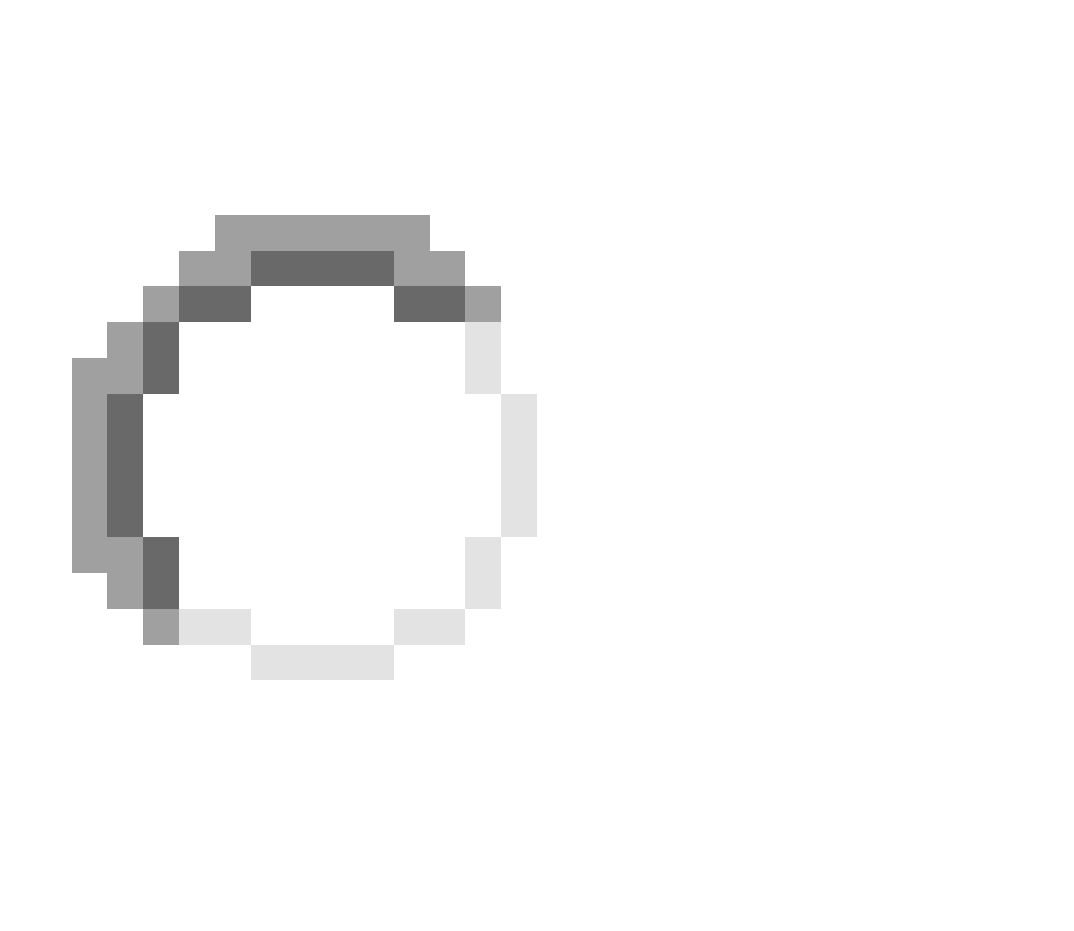 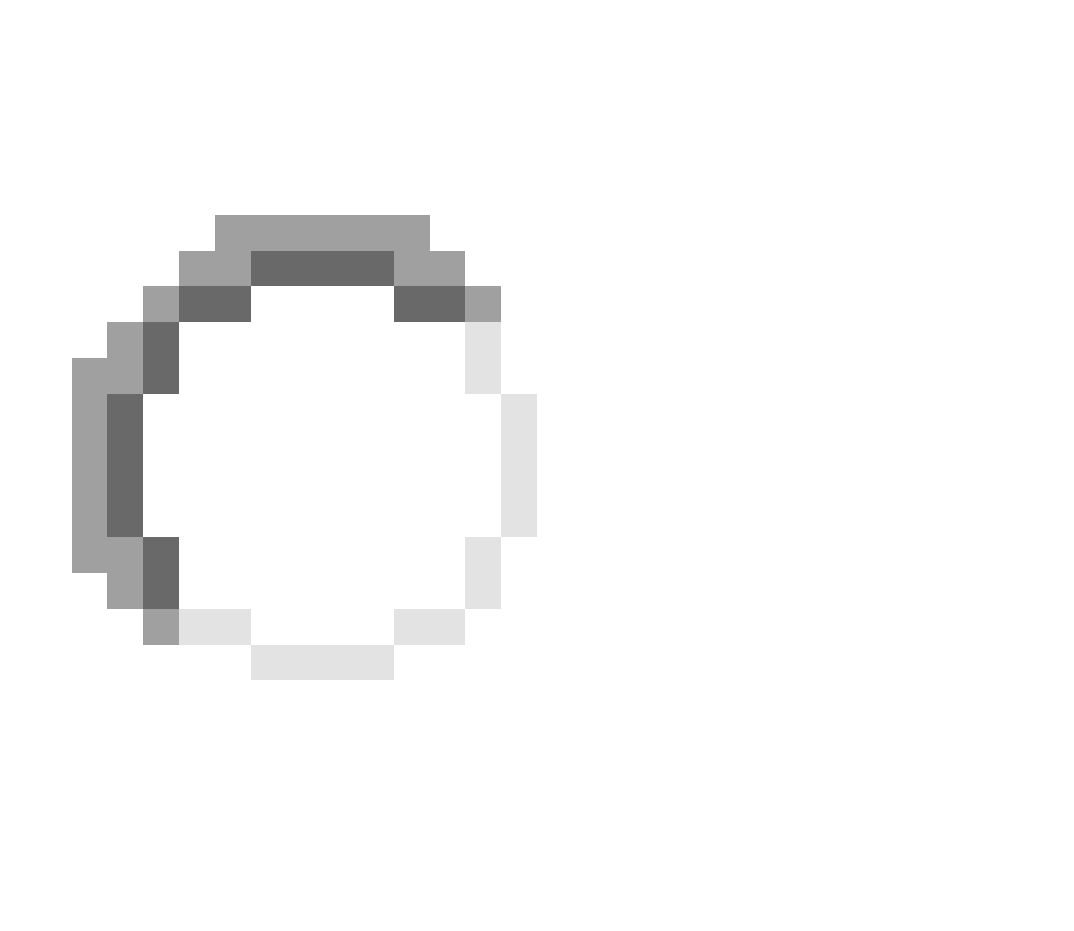 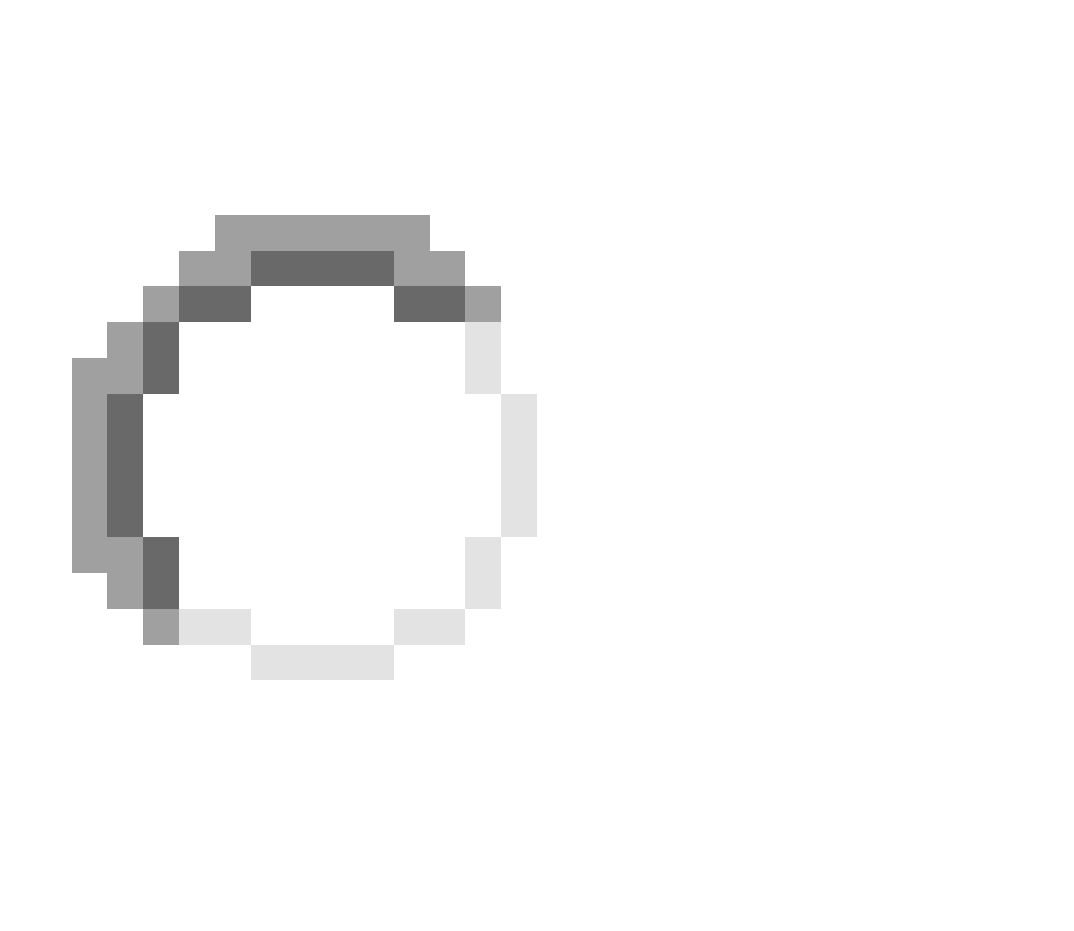 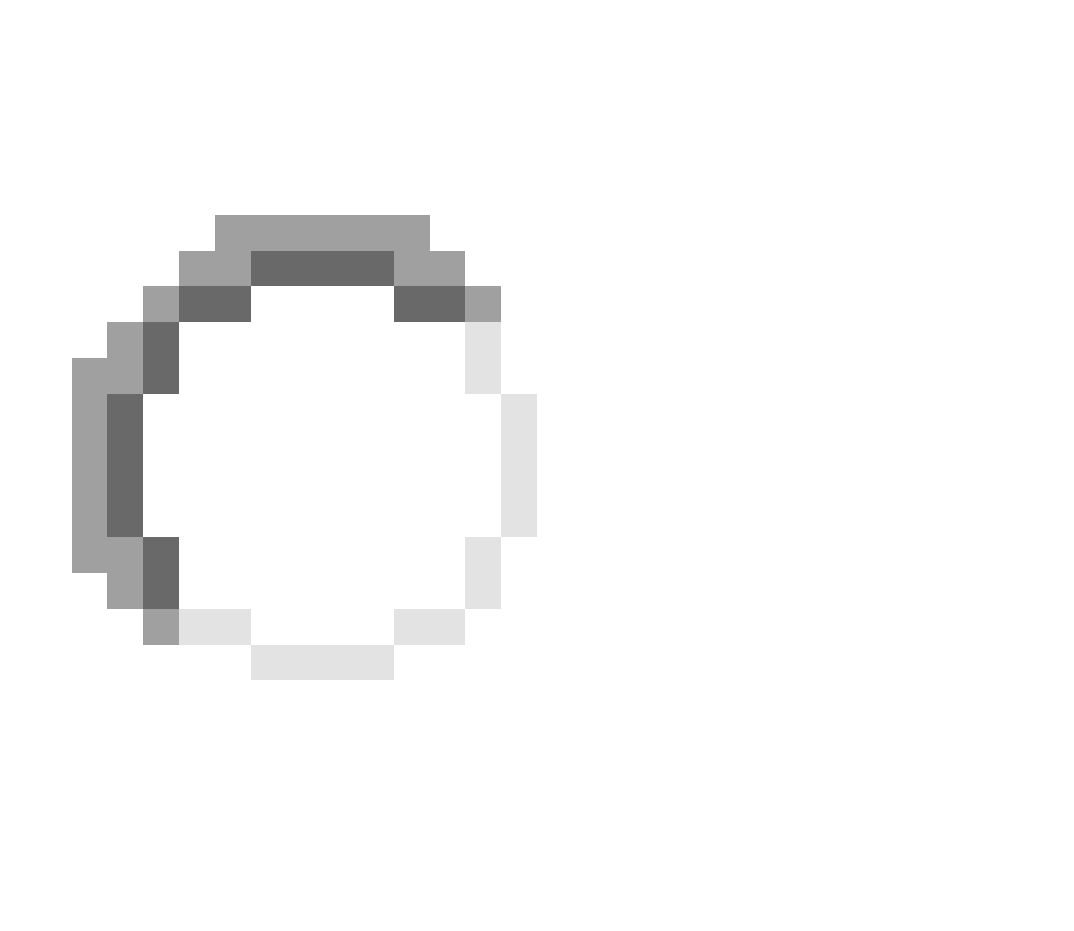 It is best for the government to run the healthcare industry2People will be more motivated to work harder if they do not receive free food services from the government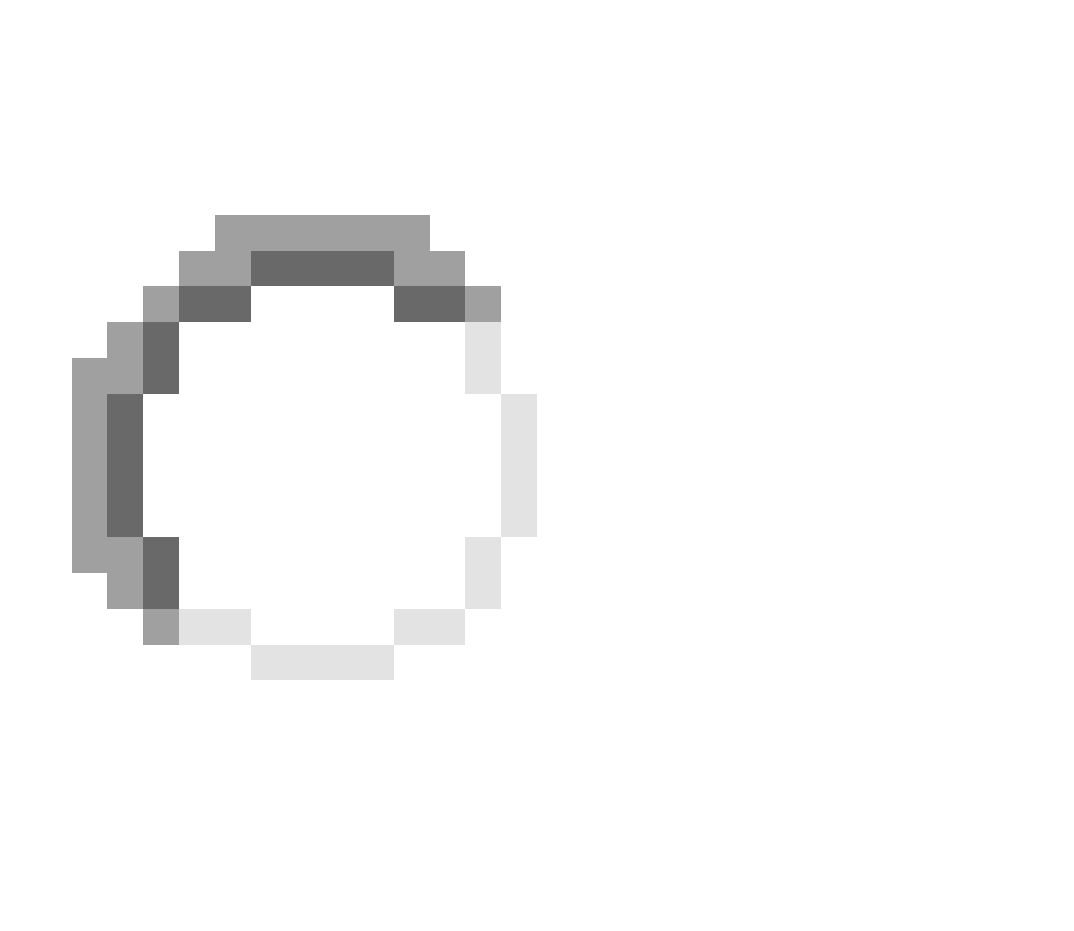 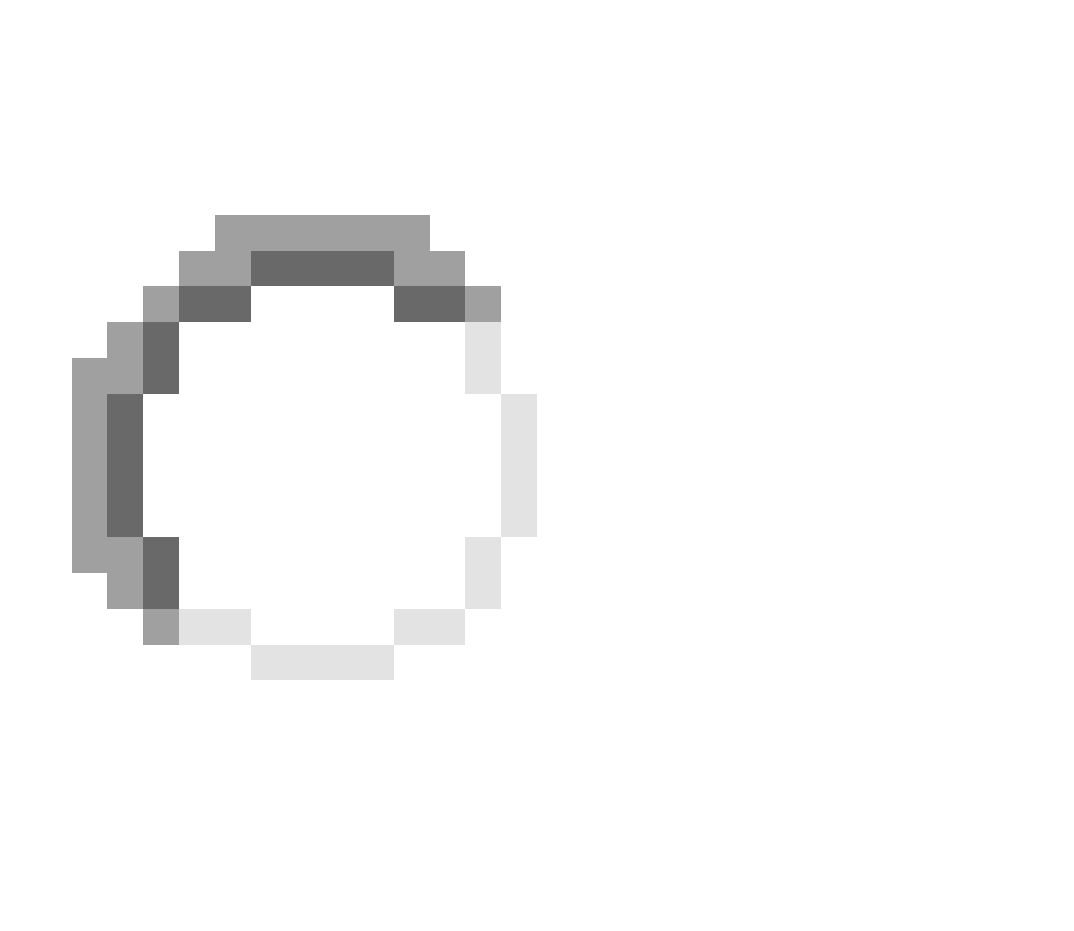 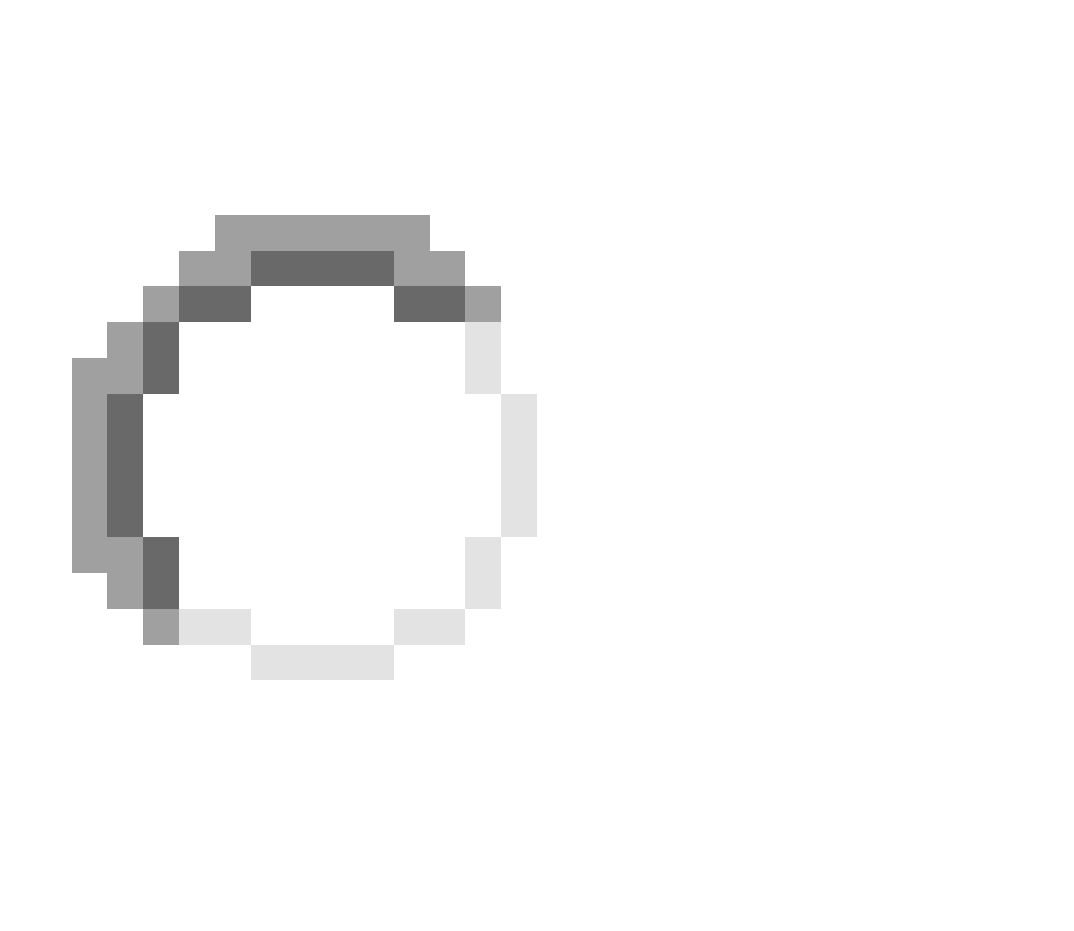 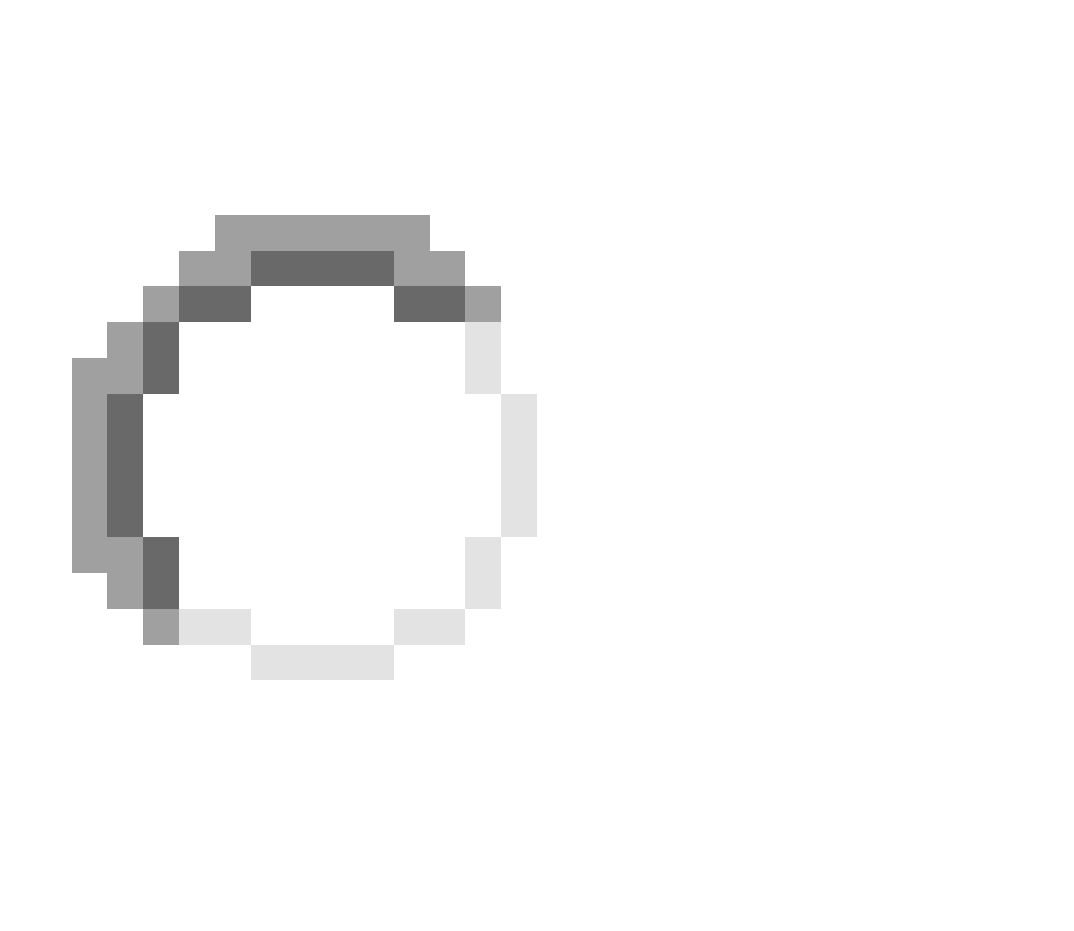 The government should help the neediest Americans by ensuring they receive basic food items for free3There should not be a minimum wage because it interferes with the free market of labor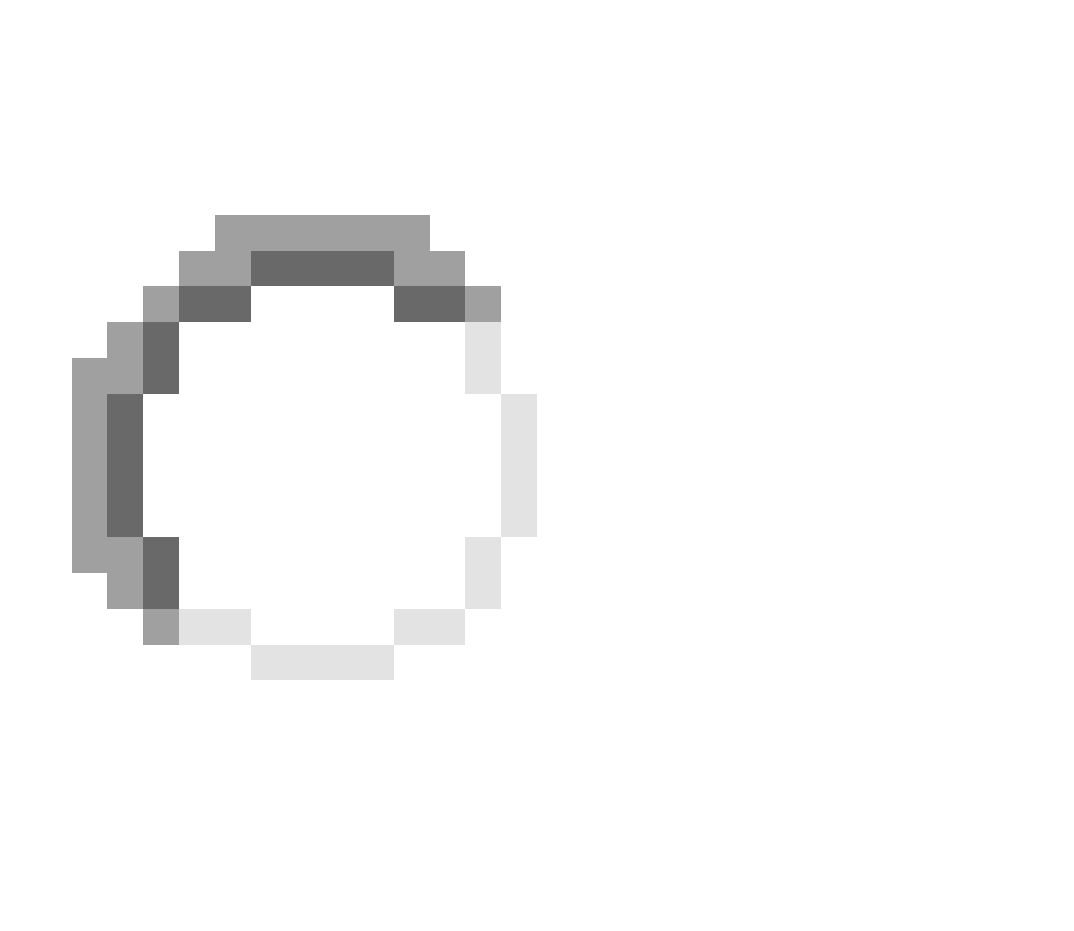 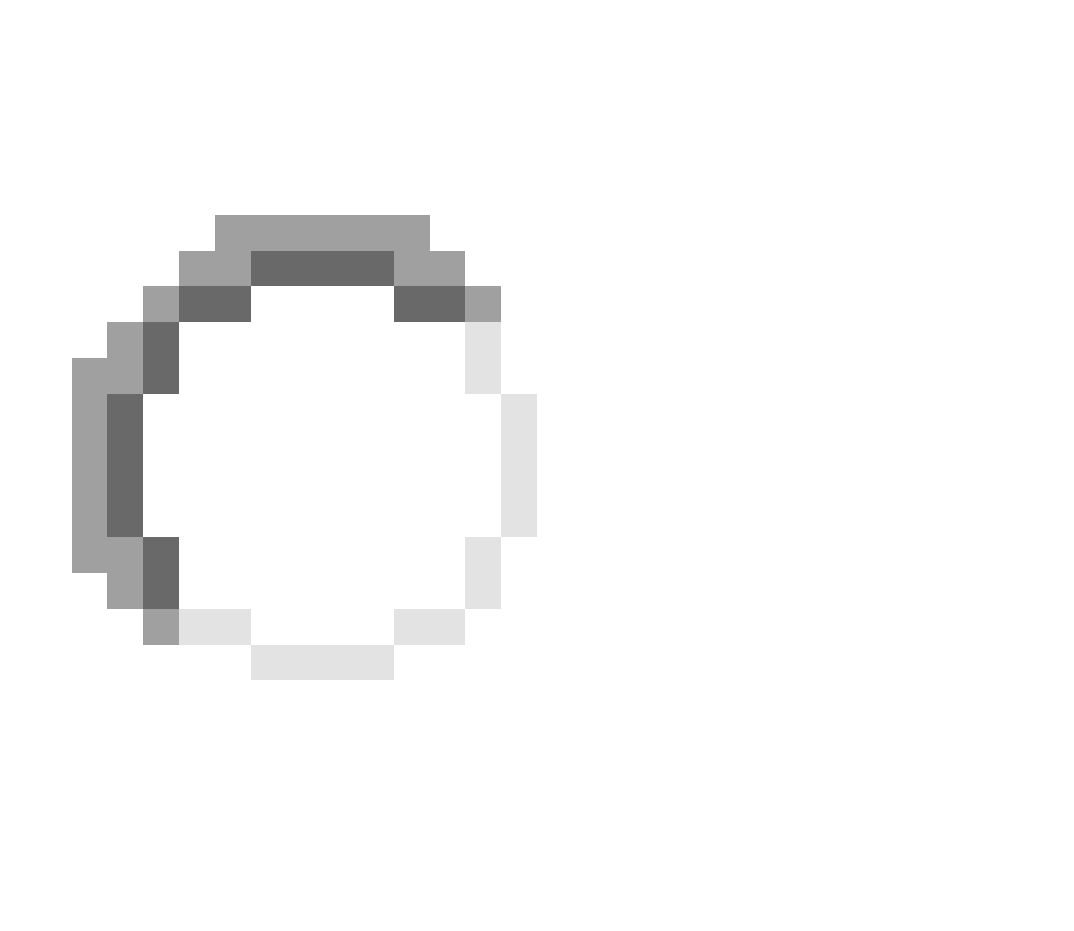 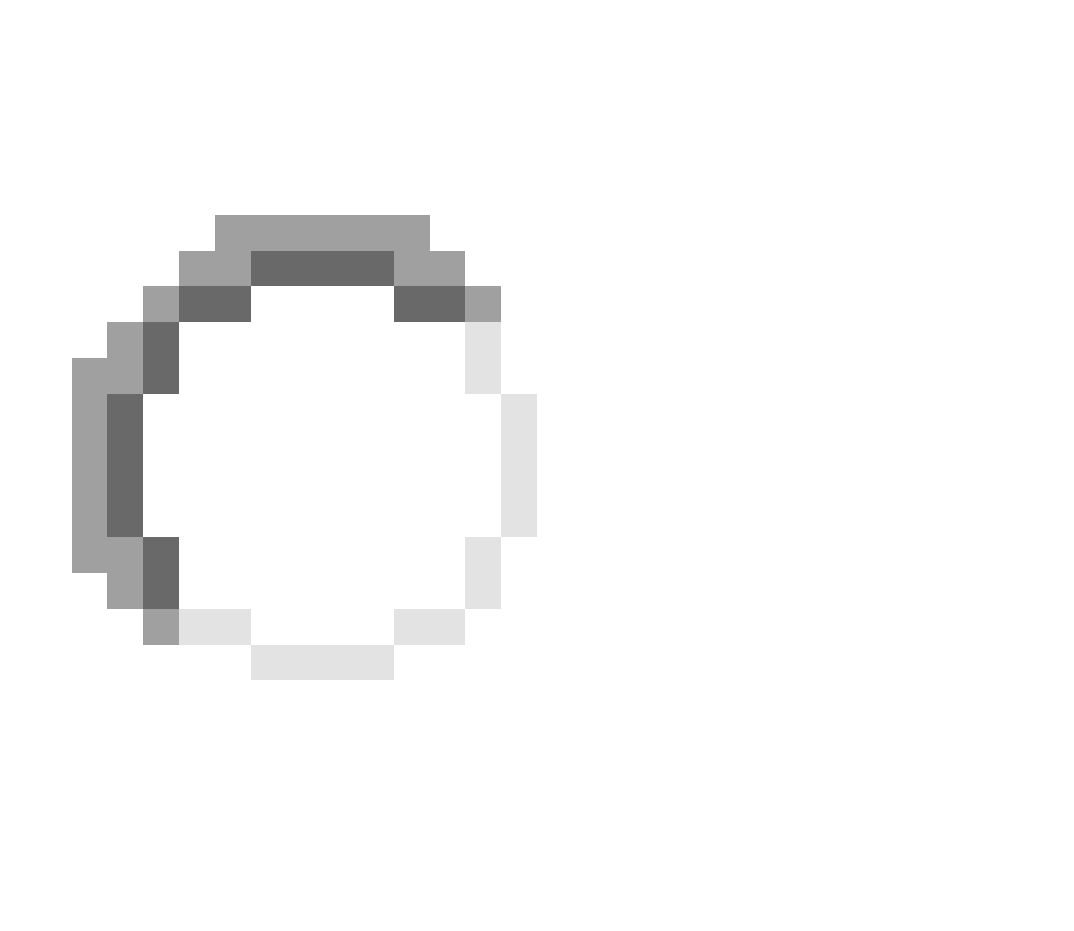 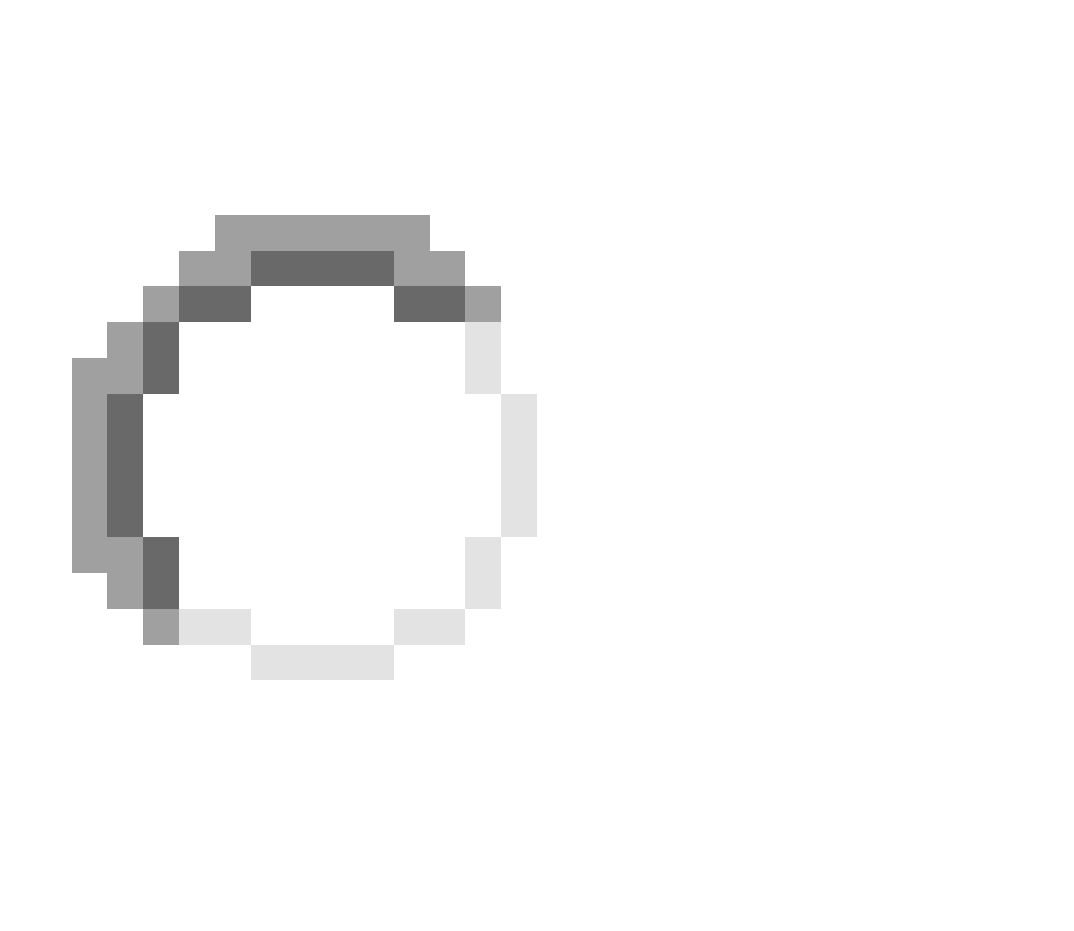 There should be a higher minimum wage so that all Americans can have a living wage4People’s retirement money should be in private accounts so they can control their money when they retire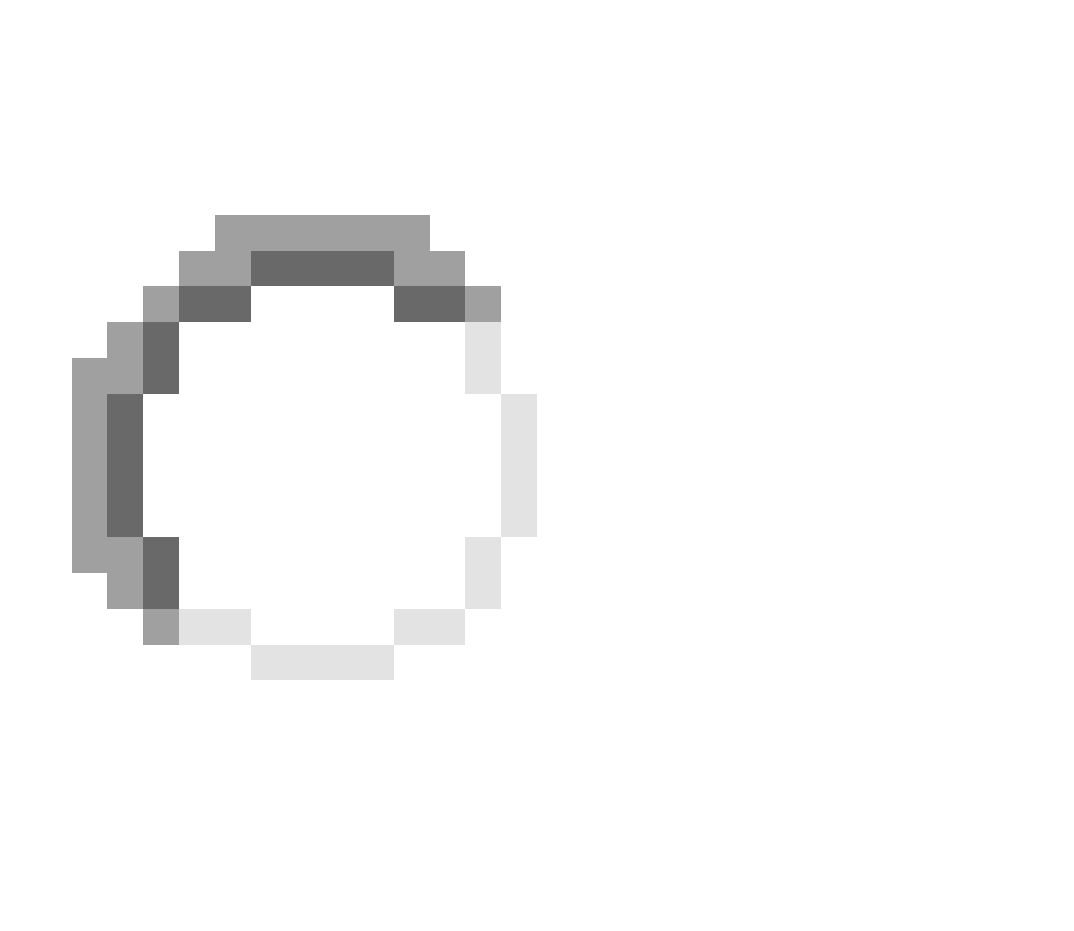 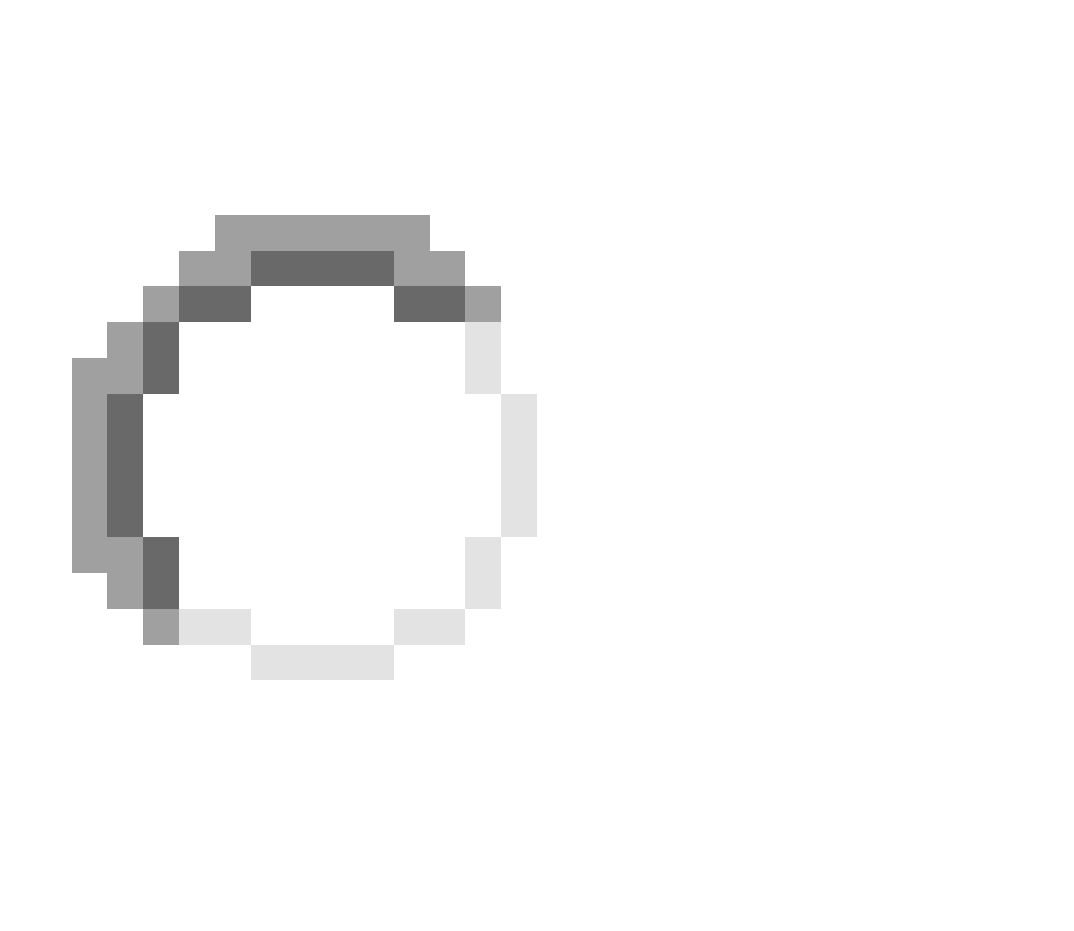 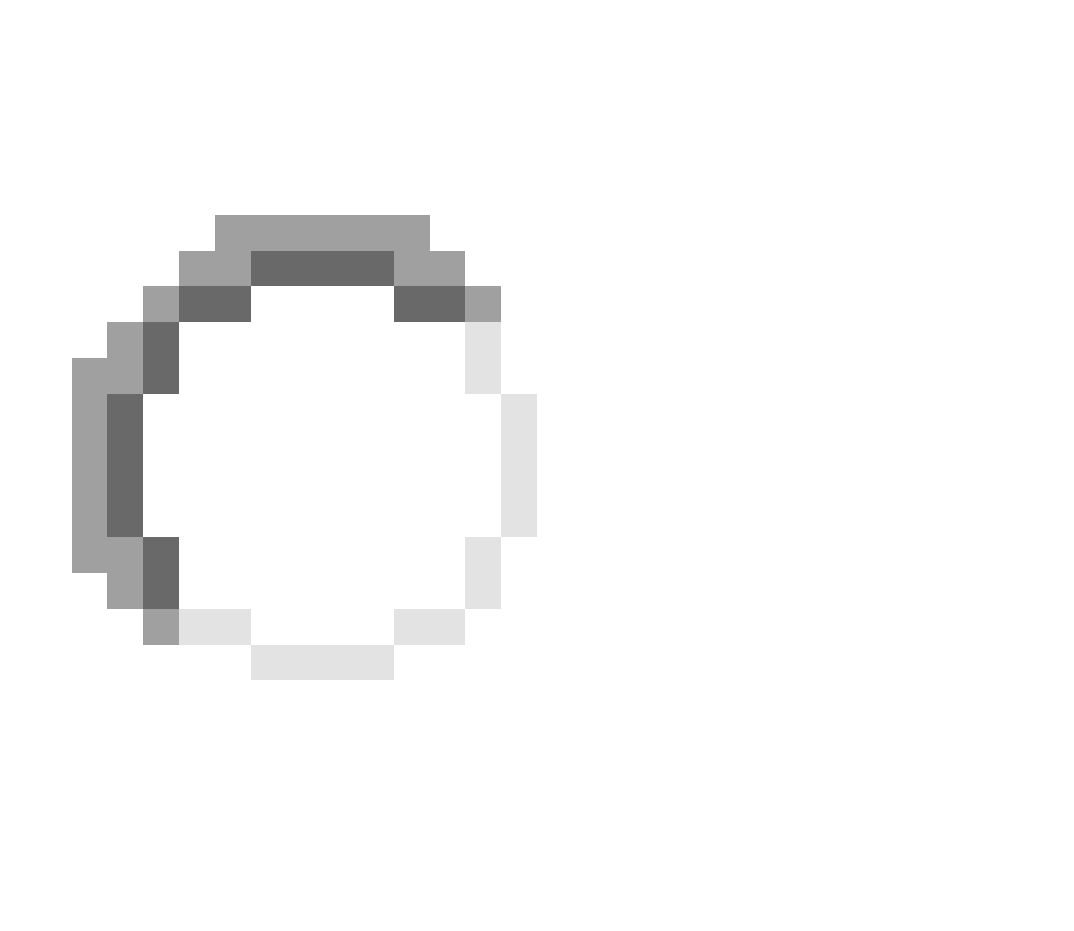 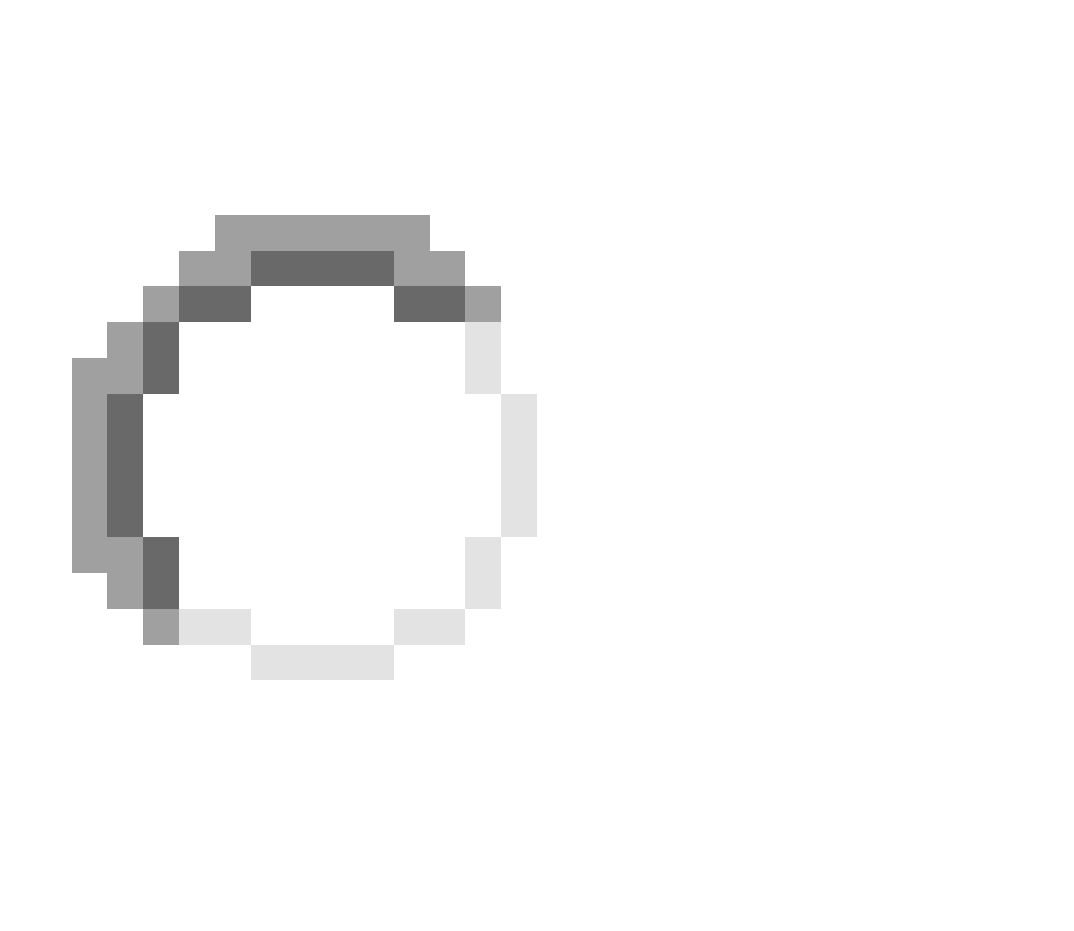 The government should run a program to ensure that all Americans receive retirement money when they stop working5The free market will be able to protect the environment in reasonable ways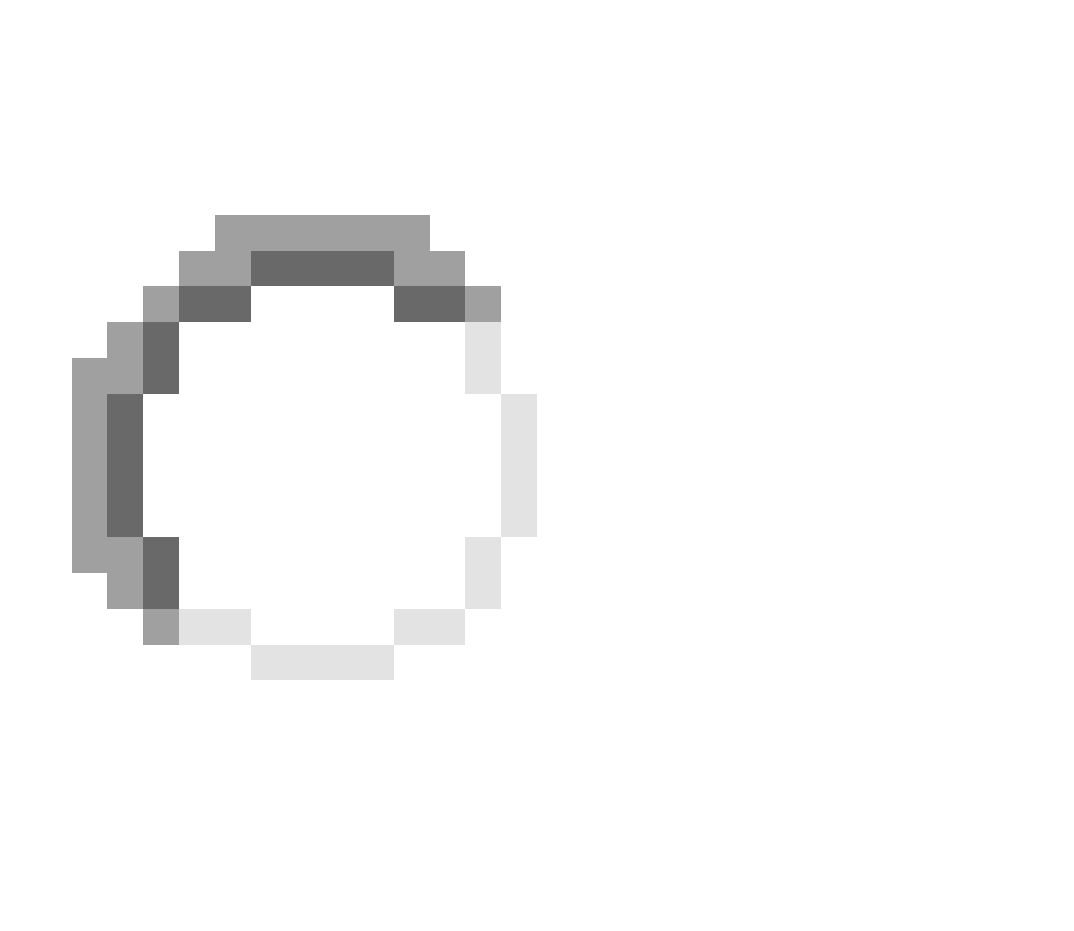 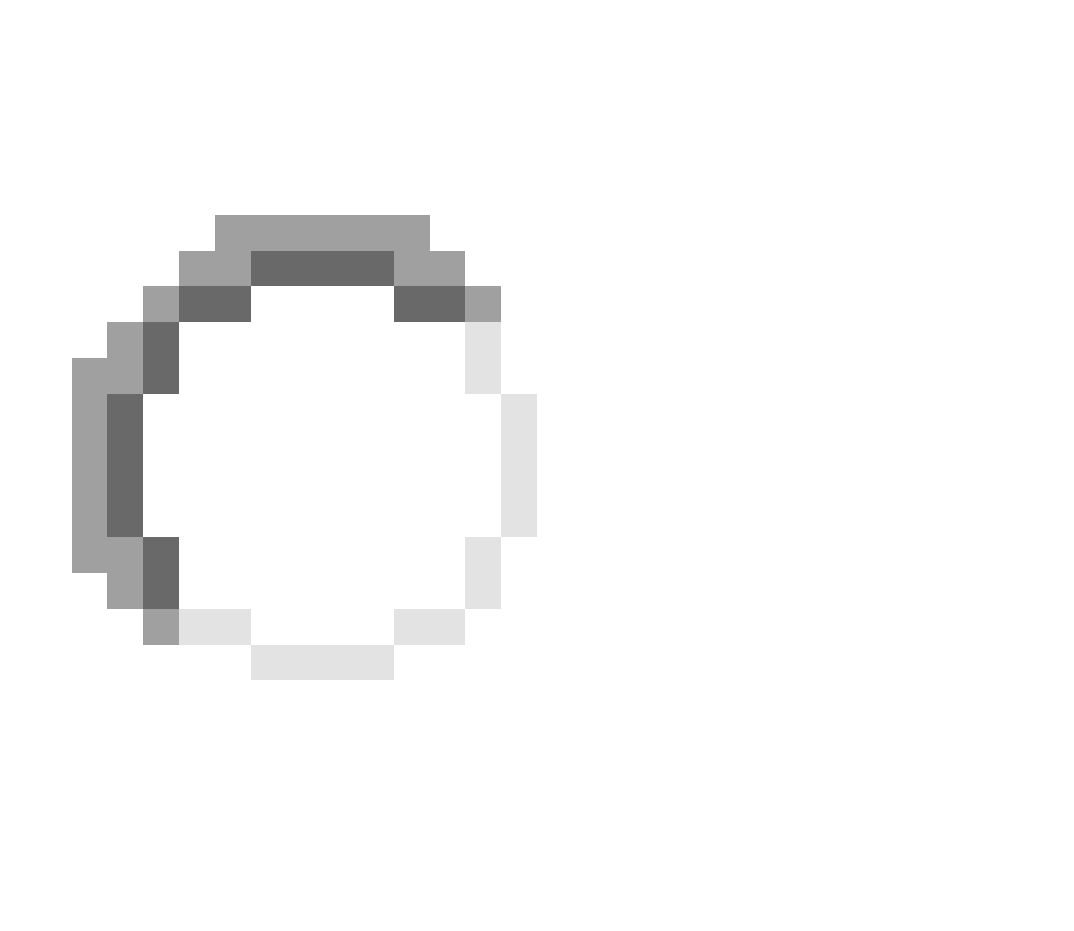 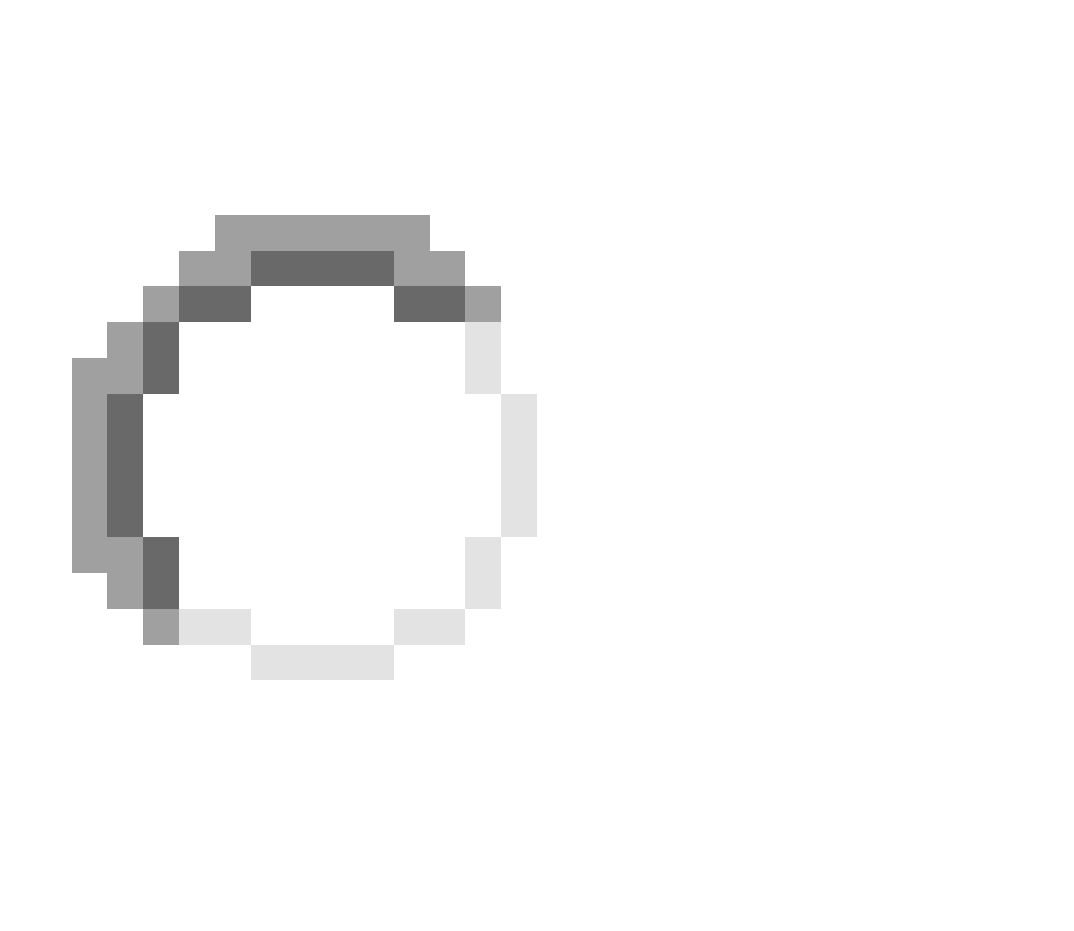 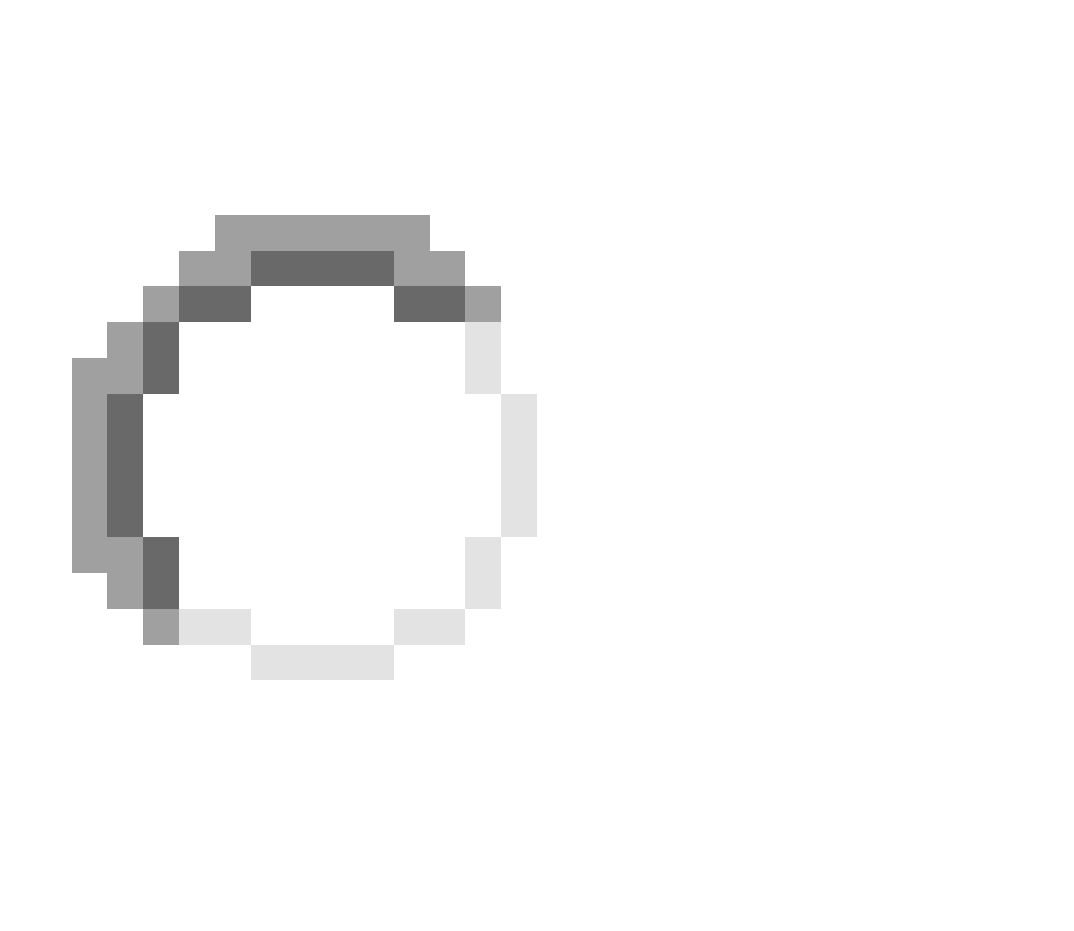 Government should regulate businesses to make sure they do not hurt the environment6The rights of workers will be protected through business agreements and competition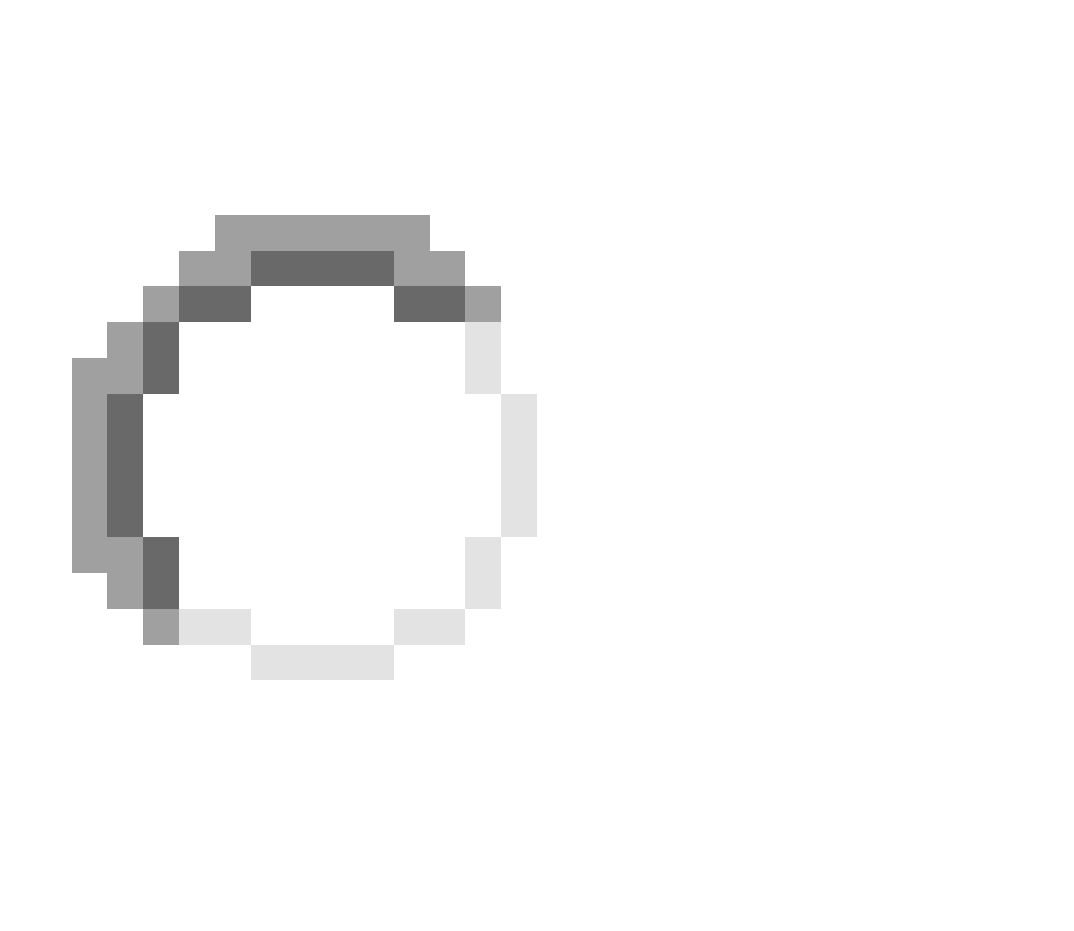 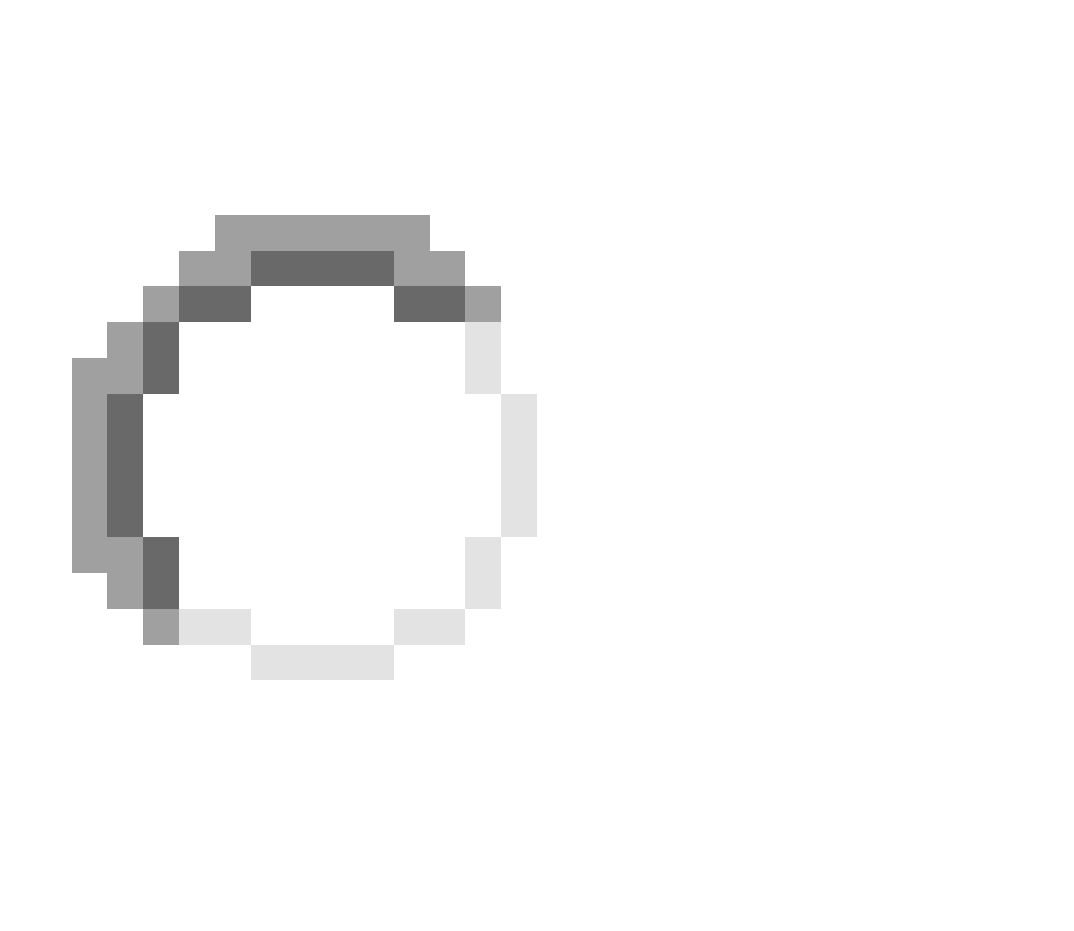 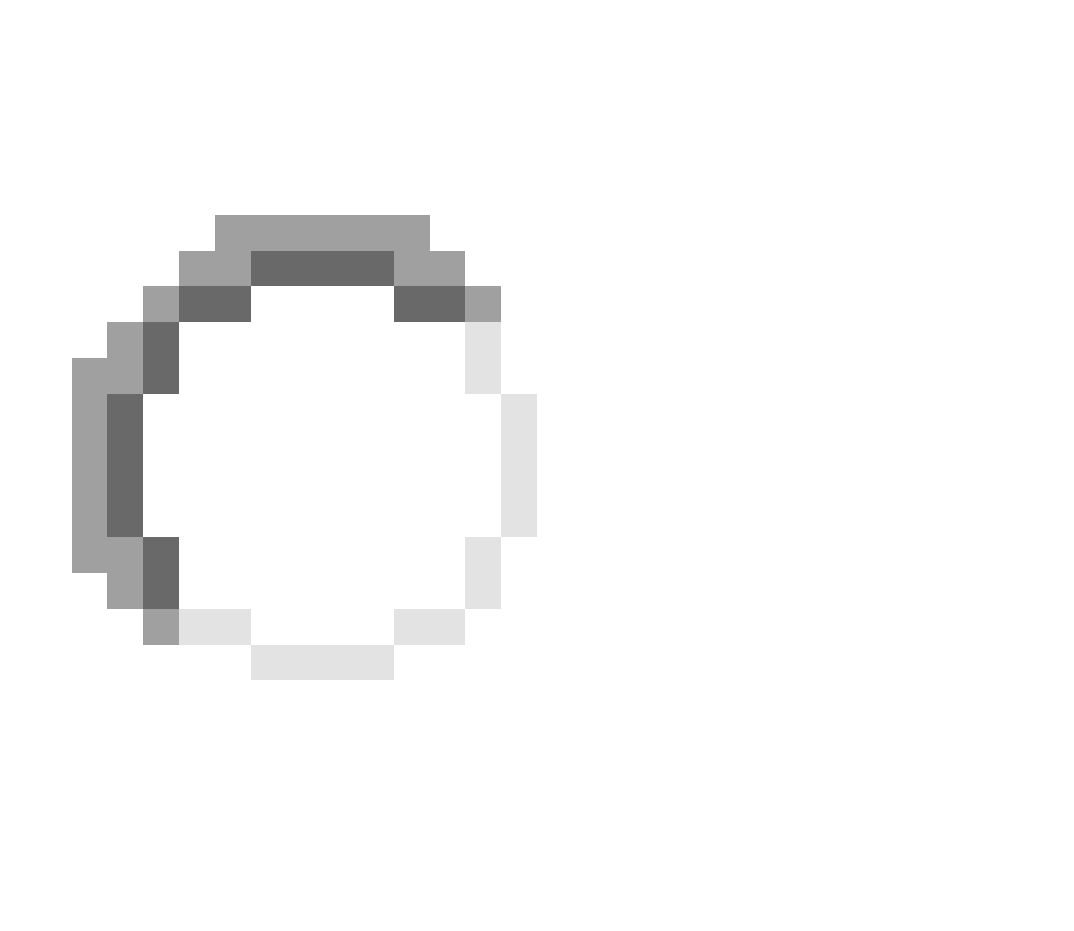 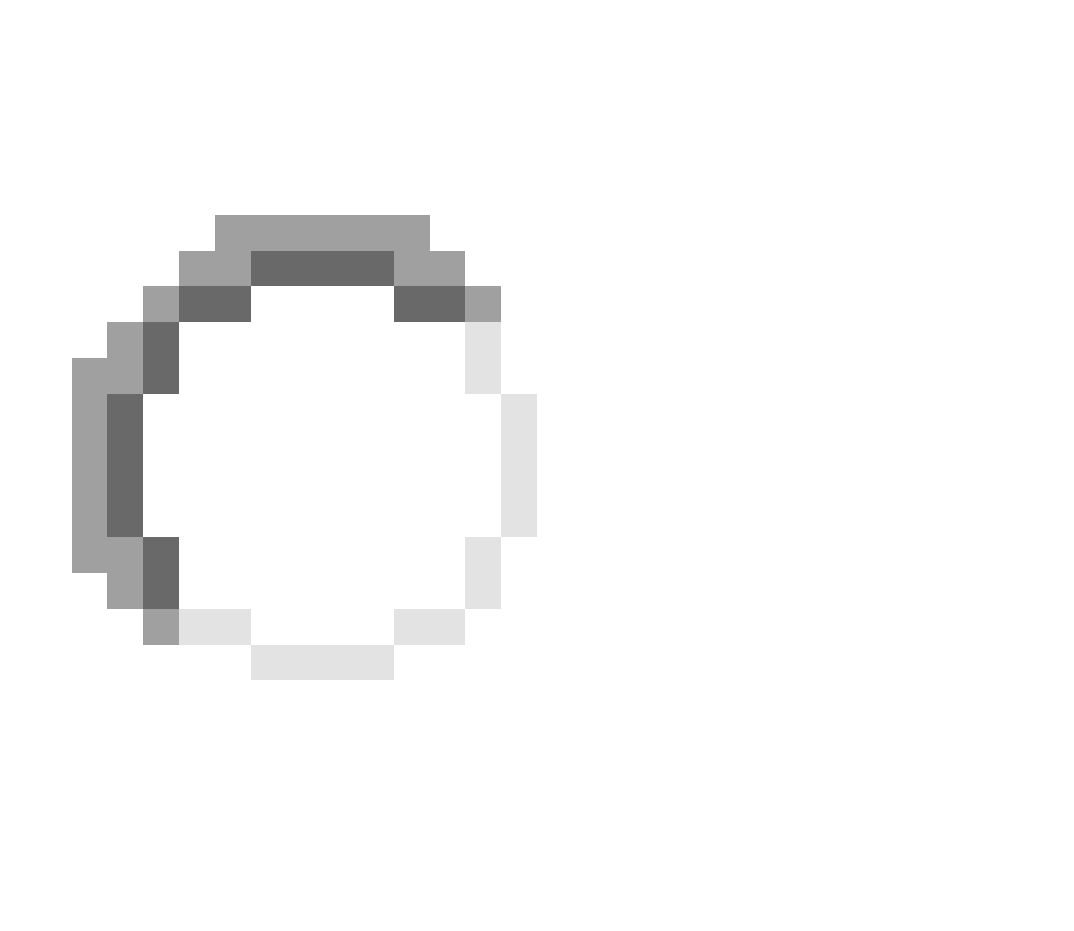 The government should set strong minimum standards to protect workers7The government should lower taxes and make sure all incomes levels pay the same percentage of their income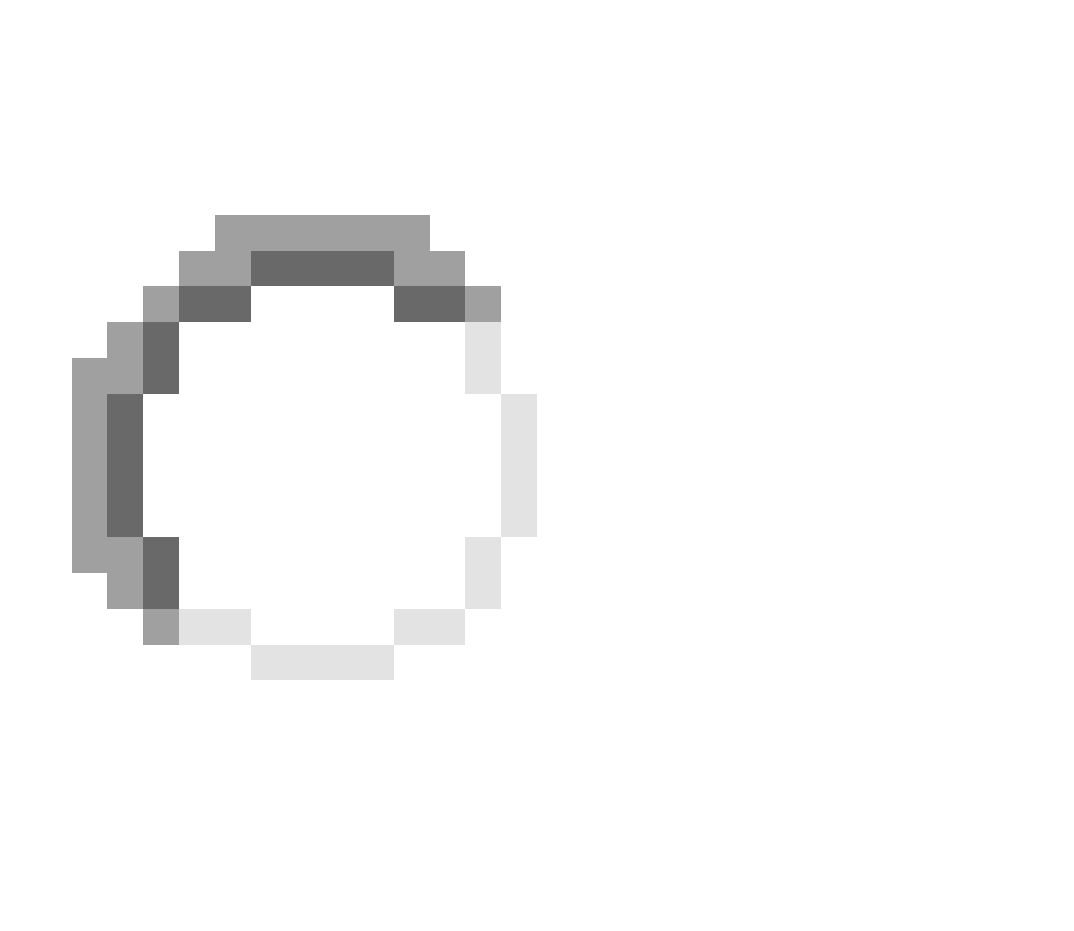 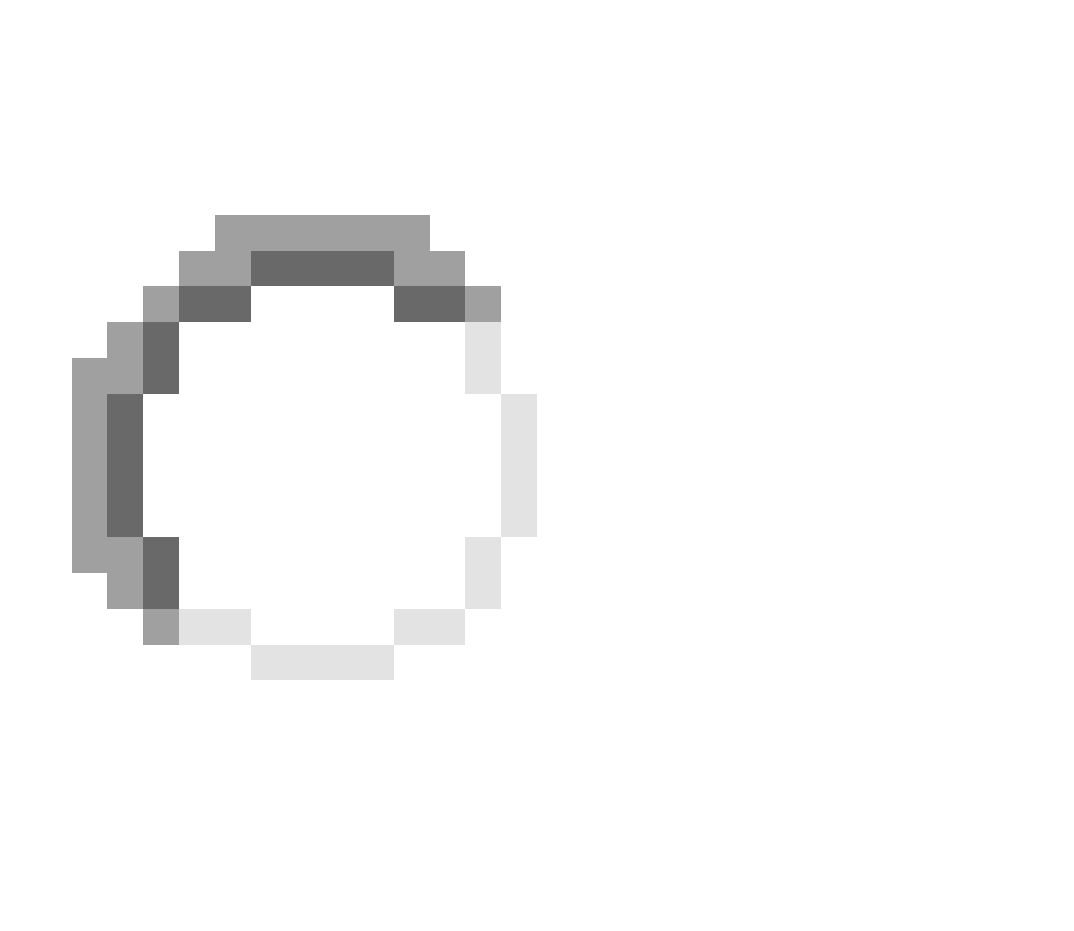 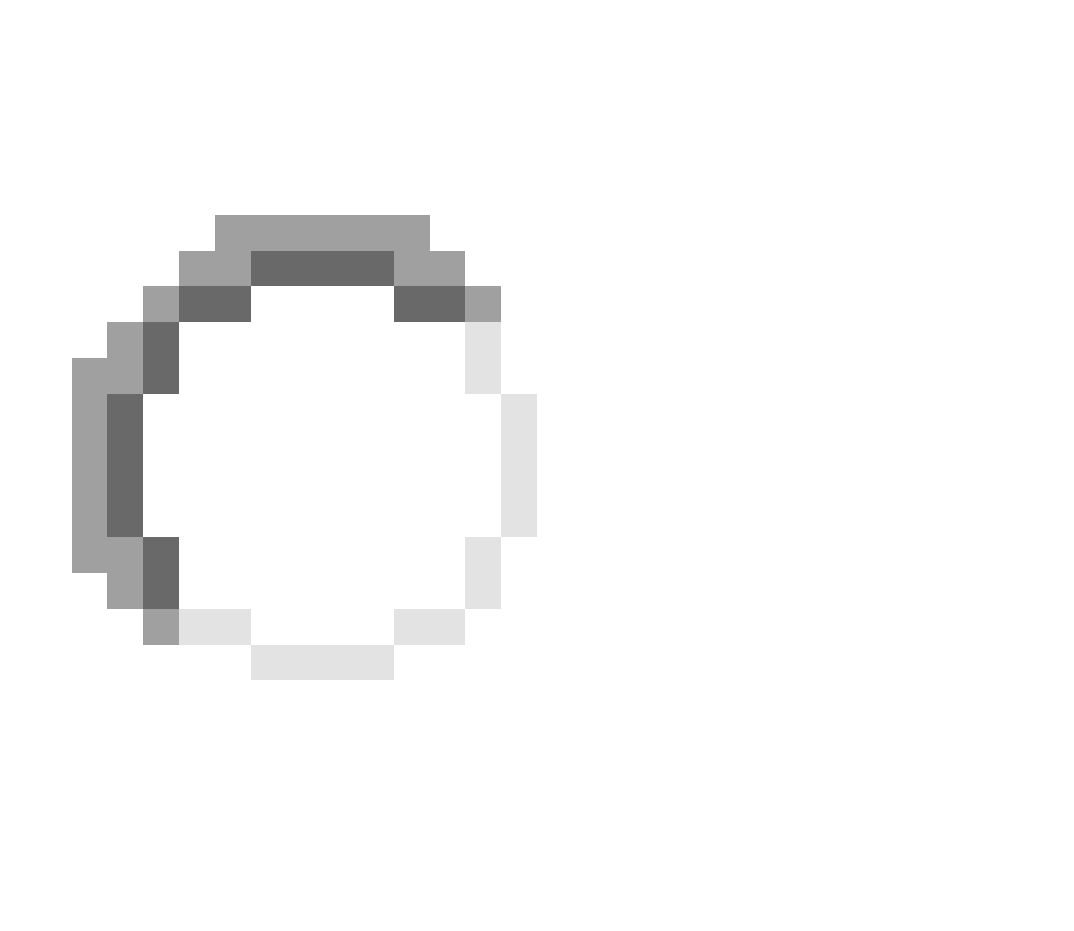 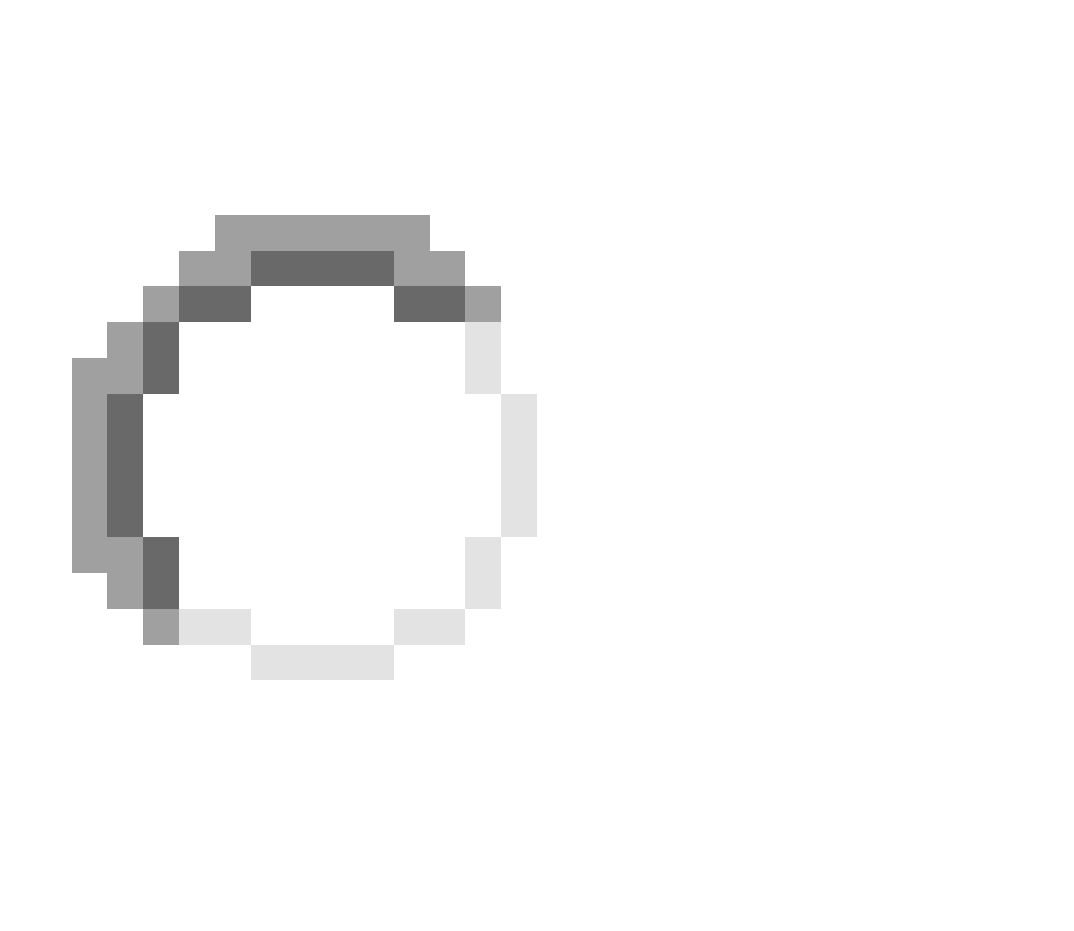 The rich should pay a significantly higher percentage of their income than the poorest members of society8Schools should be privatized so citizens have more control of getting what they pay for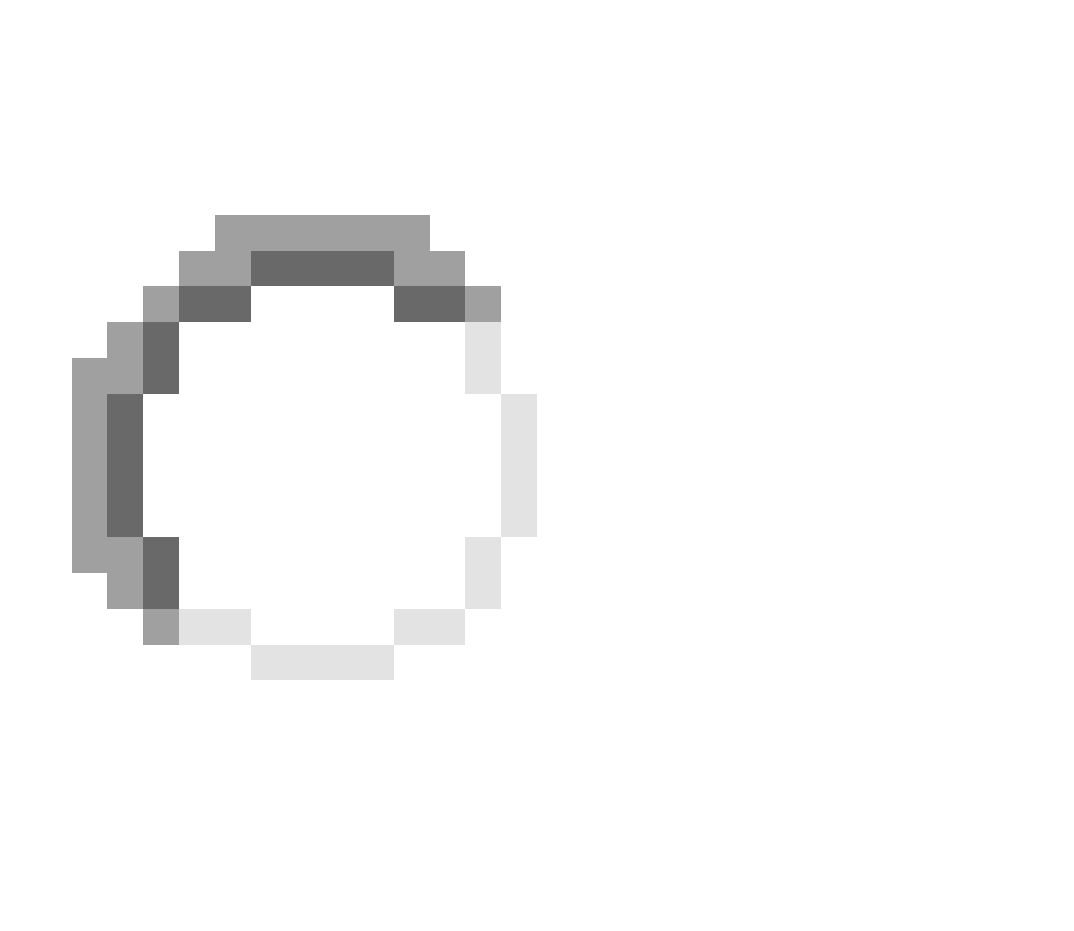 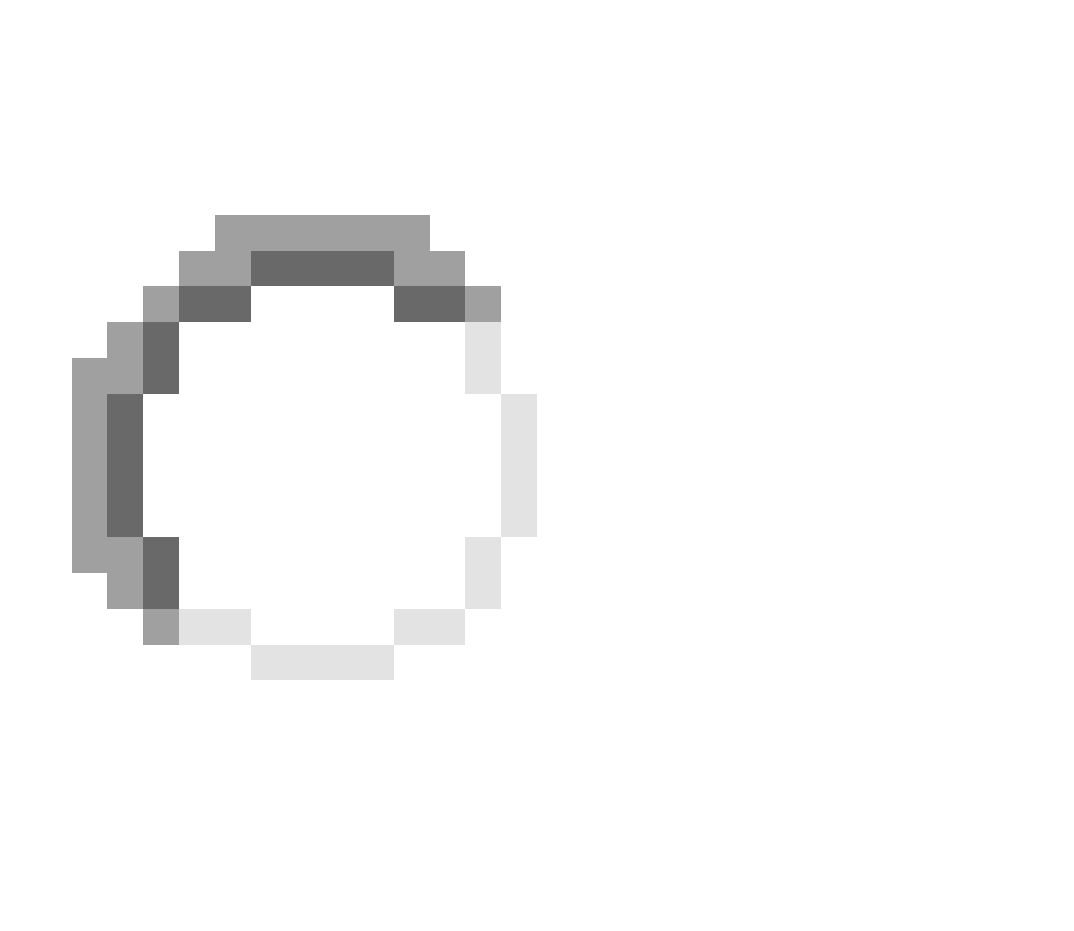 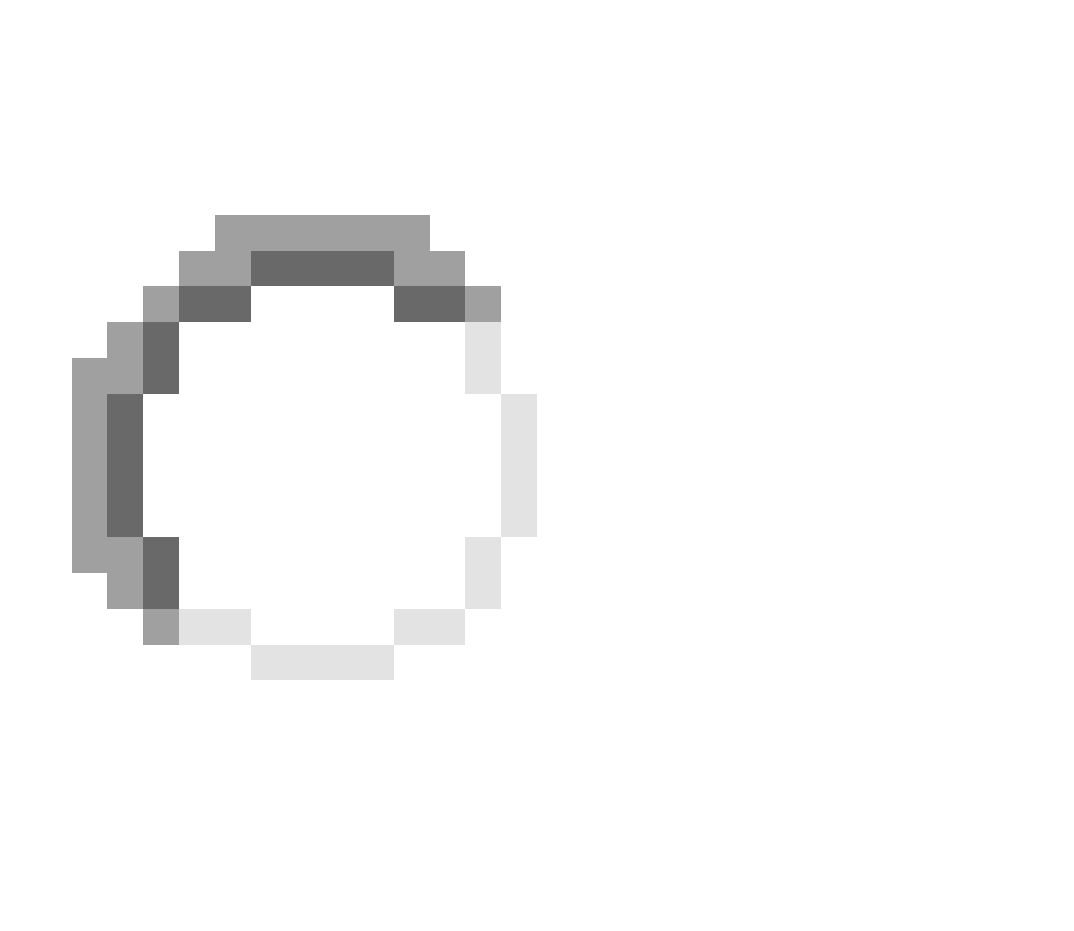 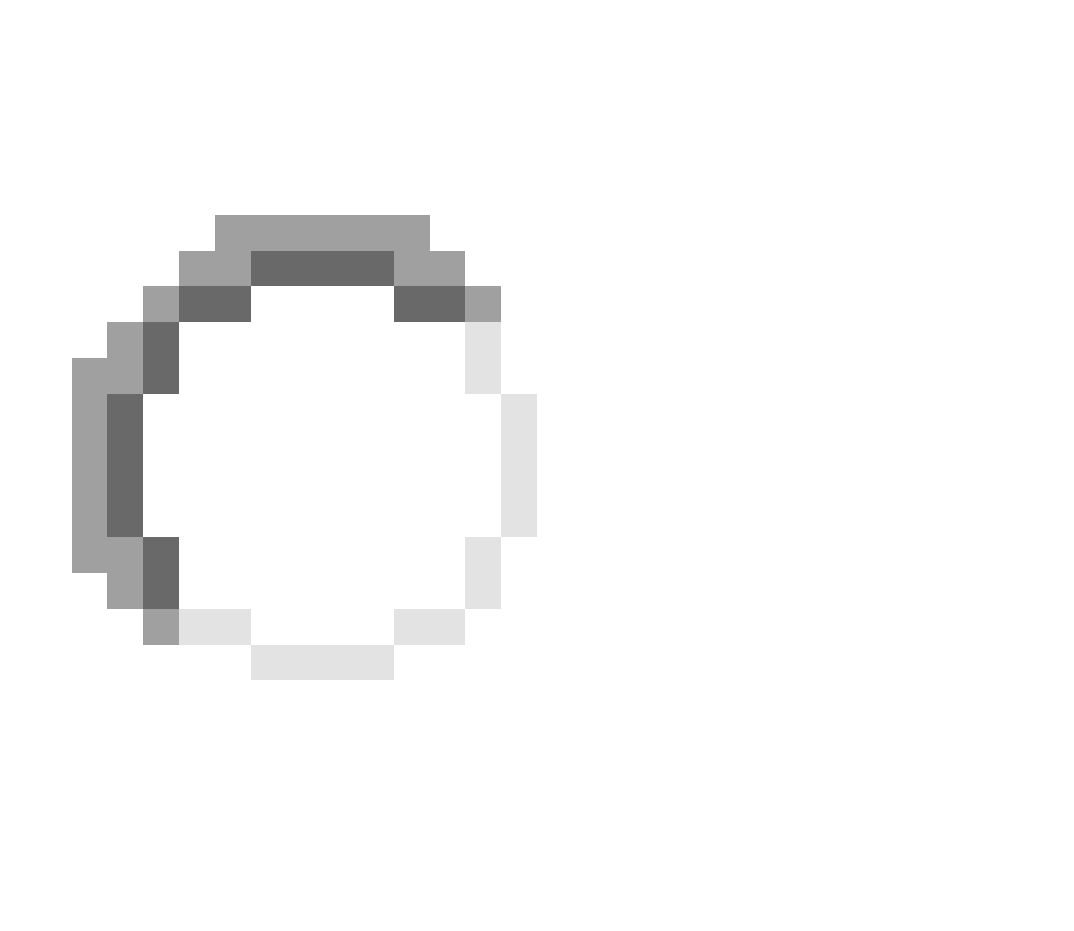 Schools should be paid for by the government to ensure everyone gets an equal education9The government should not interfere with global free trade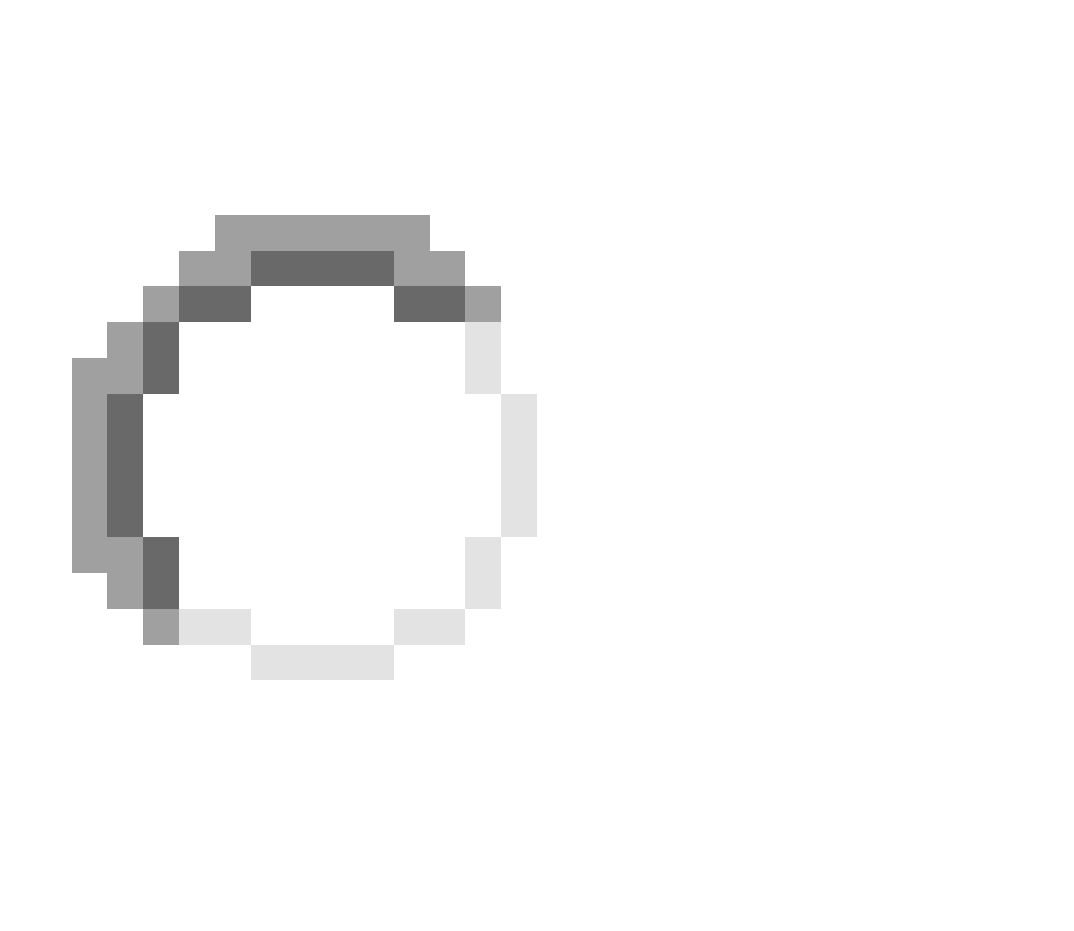 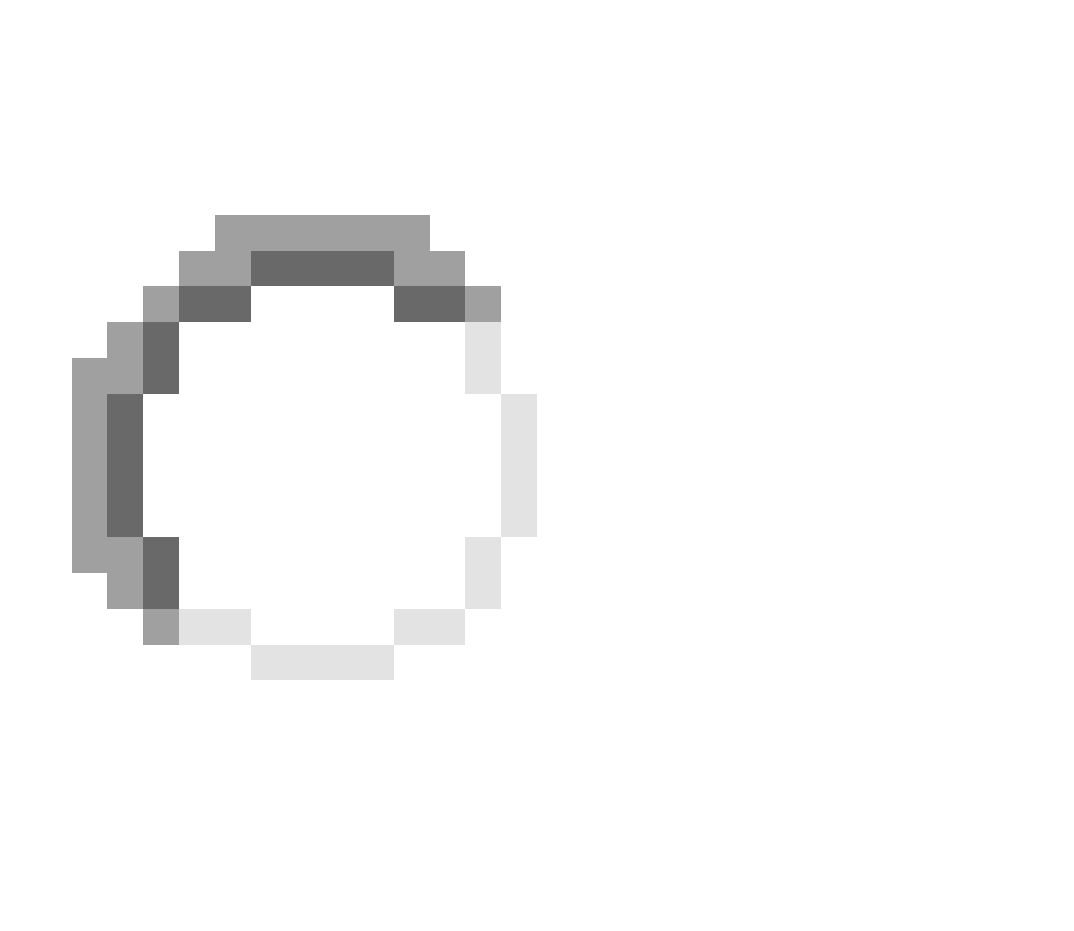 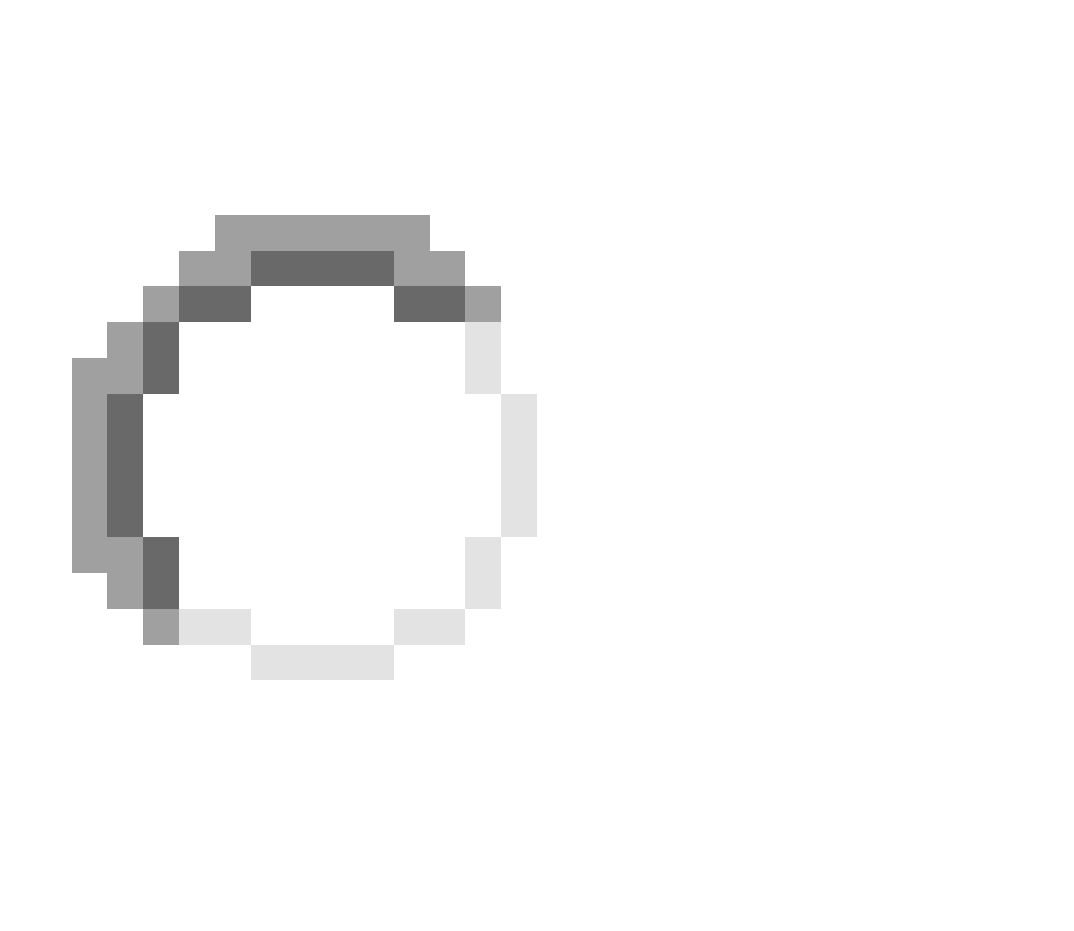 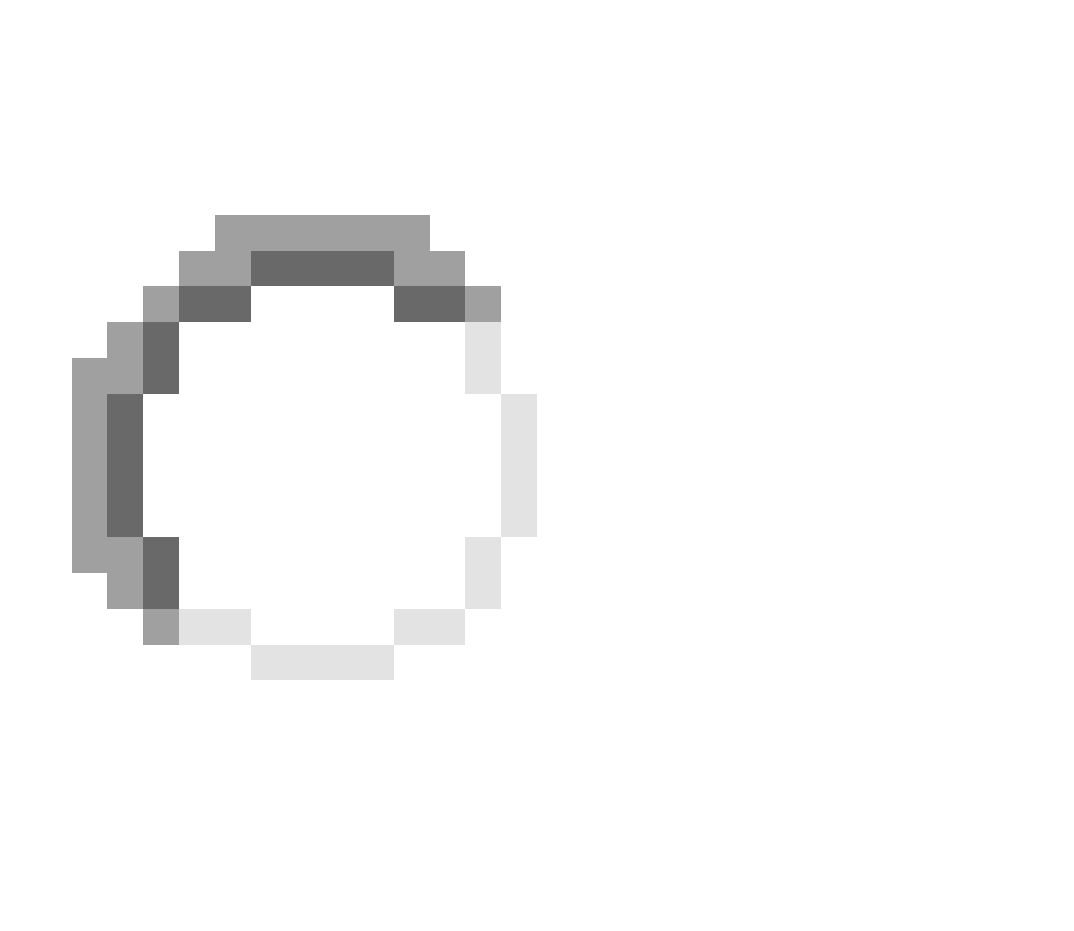 The government should regulate global trade10Everyone has it in their own power to succeed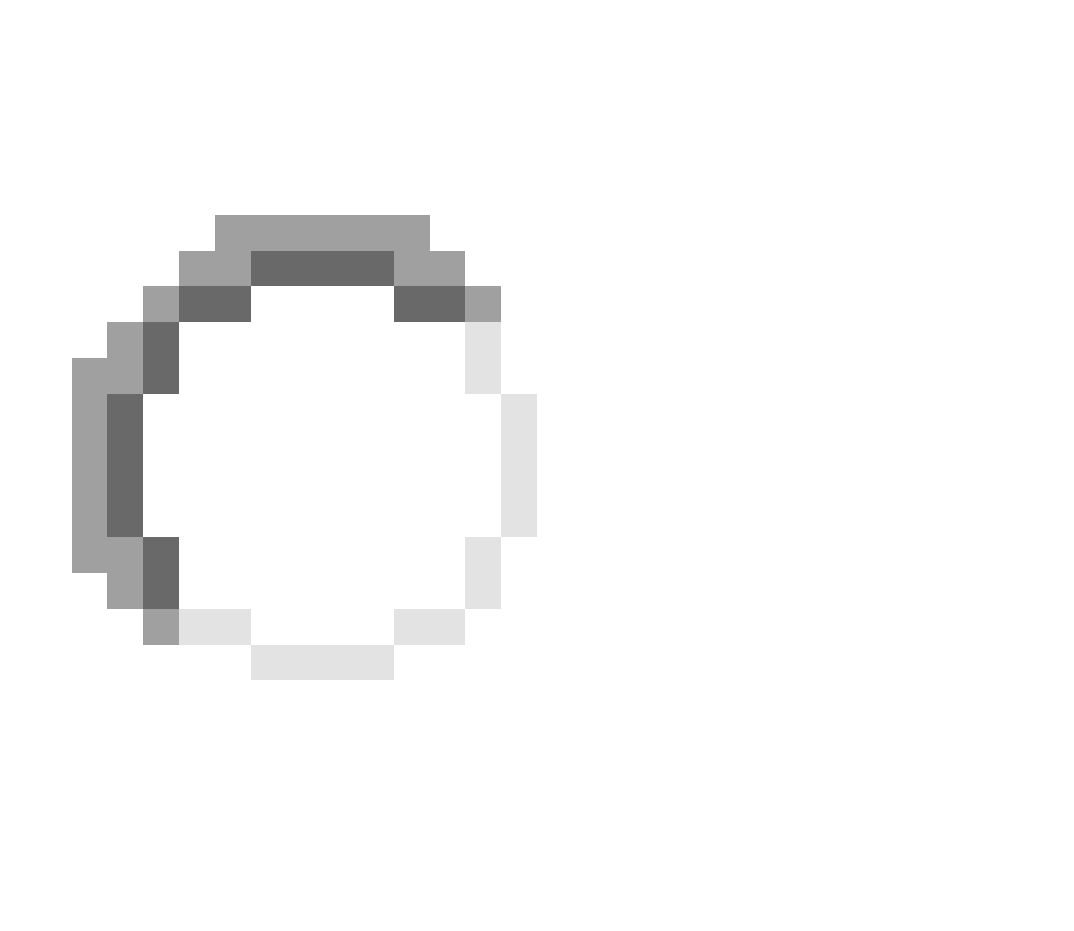 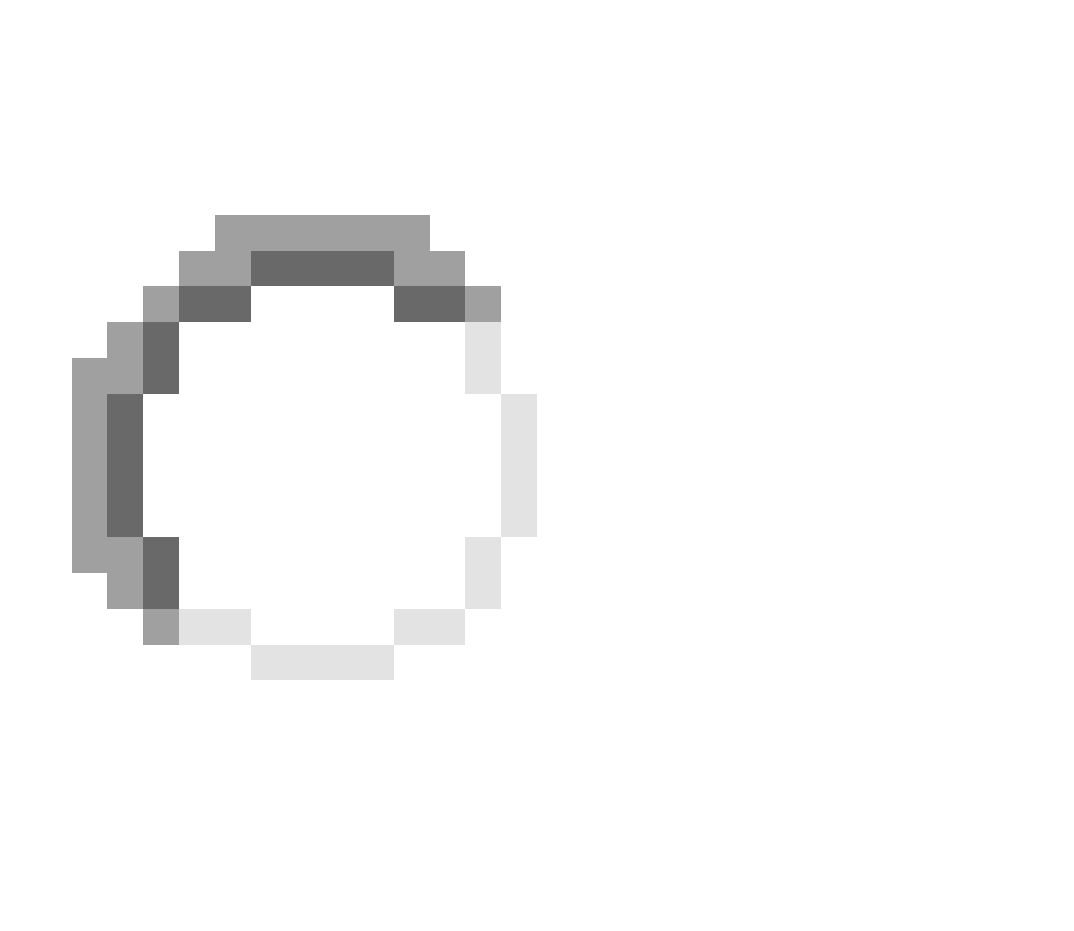 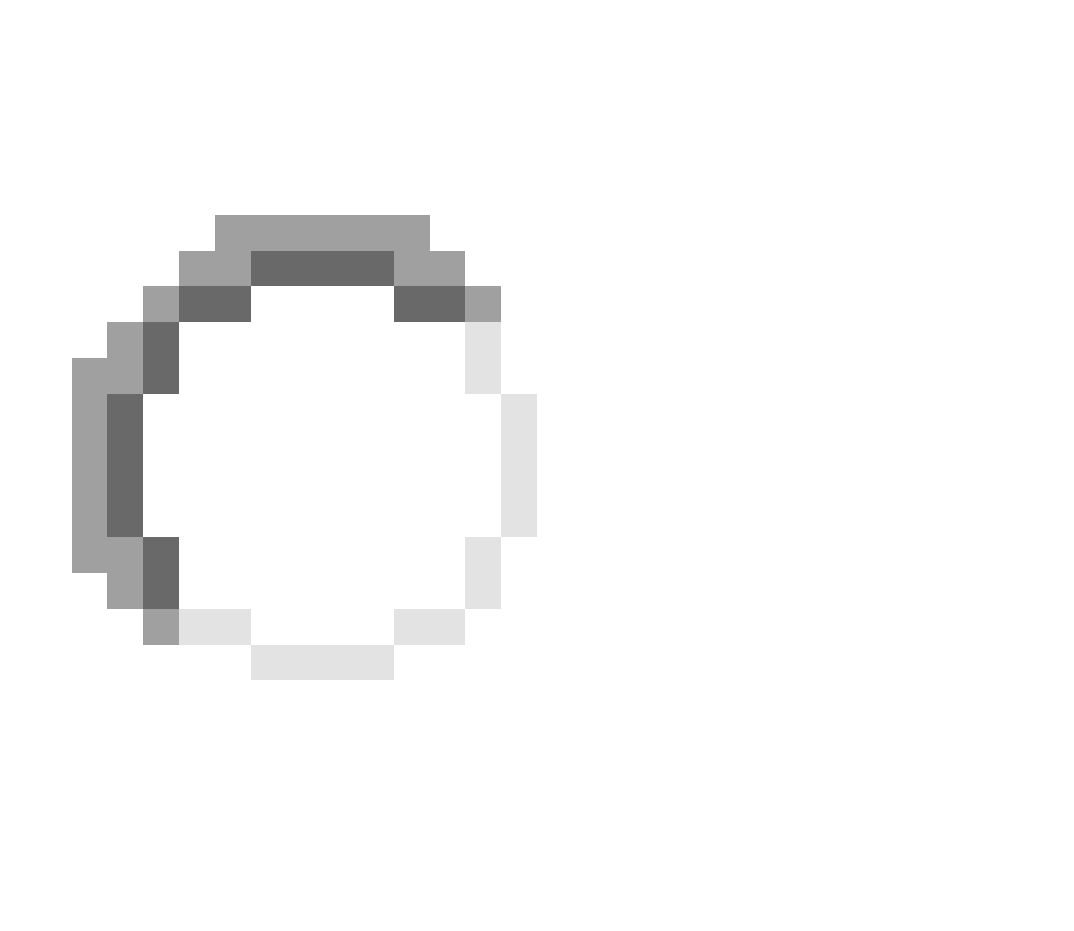 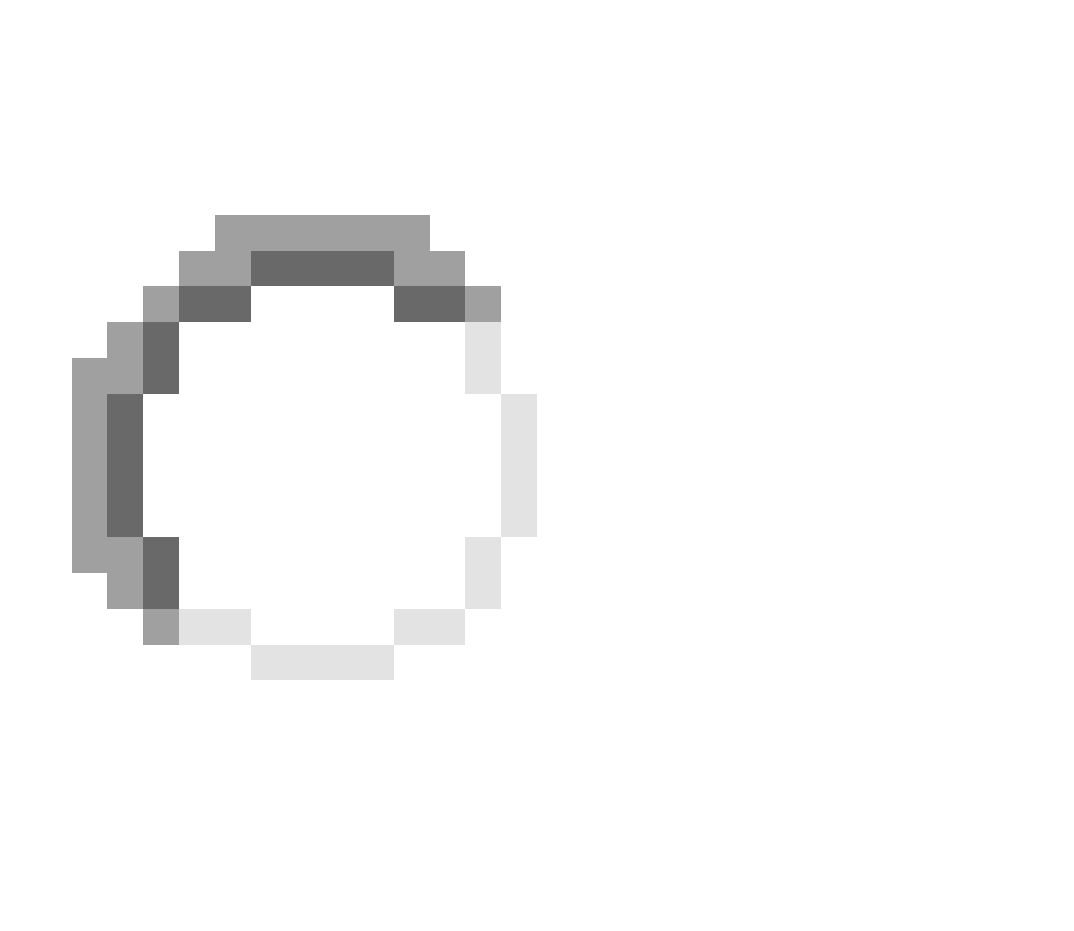 Success in life is pretty much determined by forces outside of our control